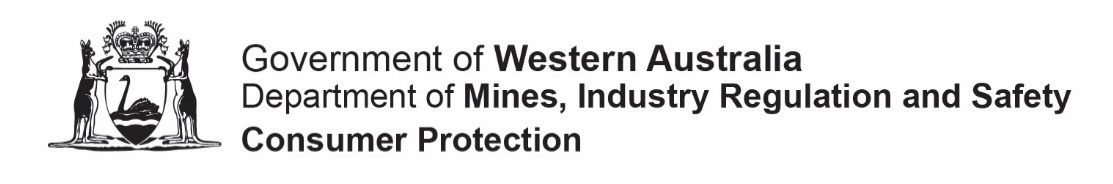 FORM 12FORM 12FORM 12FORM 12FORM 12This form is effective from September 2023This form is effective from September 2023This form is effective from September 2023This form is effective from September 2023This form is effective from September 2023This form is effective from September 2023This form is effective from September 2023This form is effective from September 2023This form is effective from September 2023This form is effective from September 2023This form is effective from September 2023This form is effective from September 2023Application seeking leave to be appointed to the committeeApplication seeking leave to be appointed to the committeeApplication seeking leave to be appointed to the committeeApplication seeking leave to be appointed to the committeeApplication seeking leave to be appointed to the committeeApplication seeking leave to be appointed to the committeeApplication seeking leave to be appointed to the committeeApplication seeking leave to be appointed to the committeeApplication seeking leave to be appointed to the committeeApplication seeking leave to be appointed to the committeeApplication seeking leave to be appointed to the committeeApplication seeking leave to be appointed to the committeeApplication seeking leave to be appointed to the committeeApplication seeking leave to be appointed to the committeeApplication seeking leave to be appointed to the committeeApplication seeking leave to be appointed to the committeeApplication seeking leave to be appointed to the committeeAssociations Incorporation Act 2015 s 39, 40 and 127Associations Incorporation Act 2015 s 39, 40 and 127Associations Incorporation Act 2015 s 39, 40 and 127Associations Incorporation Act 2015 s 39, 40 and 127Associations Incorporation Act 2015 s 39, 40 and 127Associations Incorporation Act 2015 s 39, 40 and 127Associations Incorporation Act 2015 s 39, 40 and 127Associations Incorporation Act 2015 s 39, 40 and 127Associations Incorporation Act 2015 s 39, 40 and 127Associations Incorporation Act 2015 s 39, 40 and 127Associations Incorporation Act 2015 s 39, 40 and 127Associations Incorporation Act 2015 s 39, 40 and 127Associations Incorporation Act 2015 s 39, 40 and 127Associations Incorporation Act 2015 s 39, 40 and 127Associations Incorporation Act 2015 s 39, 40 and 127Associations Incorporation Act 2015 s 39, 40 and 127Associations Incorporation Act 2015 s 39, 40 and 127Please read this information before completing this formPlease read this information before completing this formPlease read this information before completing this formPlease read this information before completing this formPlease read this information before completing this formPlease read this information before completing this formPlease read this information before completing this formPlease read this information before completing this formPlease read this information before completing this formPlease read this information before completing this formPlease read this information before completing this formPlease read this information before completing this formPlease read this information before completing this formPlease read this information before completing this formPlease read this information before completing this formPlease read this information before completing this formPlease read this information before completing this formABOUT THIS FORM ABOUT THIS FORM ABOUT THIS FORM ABOUT THIS FORM ABOUT THIS FORM ABOUT THIS FORM ABOUT THIS FORM ABOUT THIS FORM ABOUT THIS FORM ABOUT THIS FORM ABOUT THIS FORM ABOUT THIS FORM ABOUT THIS FORM ABOUT THIS FORM ABOUT THIS FORM ABOUT THIS FORM ABOUT THIS FORM This form may be used by persons prohibited under the Associations Incorporation Act 2015 (the Act) to obtain leave from the Commissioner for Consumer Protection (the Commissioner) to remain involved in the management of an incorporated association or else to take up a position on an associations committee. This form may be used by persons prohibited under the Associations Incorporation Act 2015 (the Act) to obtain leave from the Commissioner for Consumer Protection (the Commissioner) to remain involved in the management of an incorporated association or else to take up a position on an associations committee. This form may be used by persons prohibited under the Associations Incorporation Act 2015 (the Act) to obtain leave from the Commissioner for Consumer Protection (the Commissioner) to remain involved in the management of an incorporated association or else to take up a position on an associations committee. This form may be used by persons prohibited under the Associations Incorporation Act 2015 (the Act) to obtain leave from the Commissioner for Consumer Protection (the Commissioner) to remain involved in the management of an incorporated association or else to take up a position on an associations committee. This form may be used by persons prohibited under the Associations Incorporation Act 2015 (the Act) to obtain leave from the Commissioner for Consumer Protection (the Commissioner) to remain involved in the management of an incorporated association or else to take up a position on an associations committee. This form may be used by persons prohibited under the Associations Incorporation Act 2015 (the Act) to obtain leave from the Commissioner for Consumer Protection (the Commissioner) to remain involved in the management of an incorporated association or else to take up a position on an associations committee. This form may be used by persons prohibited under the Associations Incorporation Act 2015 (the Act) to obtain leave from the Commissioner for Consumer Protection (the Commissioner) to remain involved in the management of an incorporated association or else to take up a position on an associations committee. This form may be used by persons prohibited under the Associations Incorporation Act 2015 (the Act) to obtain leave from the Commissioner for Consumer Protection (the Commissioner) to remain involved in the management of an incorporated association or else to take up a position on an associations committee. This form may be used by persons prohibited under the Associations Incorporation Act 2015 (the Act) to obtain leave from the Commissioner for Consumer Protection (the Commissioner) to remain involved in the management of an incorporated association or else to take up a position on an associations committee. This form may be used by persons prohibited under the Associations Incorporation Act 2015 (the Act) to obtain leave from the Commissioner for Consumer Protection (the Commissioner) to remain involved in the management of an incorporated association or else to take up a position on an associations committee. This form may be used by persons prohibited under the Associations Incorporation Act 2015 (the Act) to obtain leave from the Commissioner for Consumer Protection (the Commissioner) to remain involved in the management of an incorporated association or else to take up a position on an associations committee. This form may be used by persons prohibited under the Associations Incorporation Act 2015 (the Act) to obtain leave from the Commissioner for Consumer Protection (the Commissioner) to remain involved in the management of an incorporated association or else to take up a position on an associations committee. This form may be used by persons prohibited under the Associations Incorporation Act 2015 (the Act) to obtain leave from the Commissioner for Consumer Protection (the Commissioner) to remain involved in the management of an incorporated association or else to take up a position on an associations committee. This form may be used by persons prohibited under the Associations Incorporation Act 2015 (the Act) to obtain leave from the Commissioner for Consumer Protection (the Commissioner) to remain involved in the management of an incorporated association or else to take up a position on an associations committee. This form may be used by persons prohibited under the Associations Incorporation Act 2015 (the Act) to obtain leave from the Commissioner for Consumer Protection (the Commissioner) to remain involved in the management of an incorporated association or else to take up a position on an associations committee. This form may be used by persons prohibited under the Associations Incorporation Act 2015 (the Act) to obtain leave from the Commissioner for Consumer Protection (the Commissioner) to remain involved in the management of an incorporated association or else to take up a position on an associations committee. This form may be used by persons prohibited under the Associations Incorporation Act 2015 (the Act) to obtain leave from the Commissioner for Consumer Protection (the Commissioner) to remain involved in the management of an incorporated association or else to take up a position on an associations committee. RELATED INFORMATION RELATED INFORMATION RELATED INFORMATION RELATED INFORMATION RELATED INFORMATION RELATED INFORMATION RELATED INFORMATION RELATED INFORMATION RELATED INFORMATION RELATED INFORMATION RELATED INFORMATION RELATED INFORMATION RELATED INFORMATION RELATED INFORMATION RELATED INFORMATION RELATED INFORMATION RELATED INFORMATION Persons who are not to be members of the management committee (prohibited persons)To protect the well-being and financial interests of the association and its members, section 39 of the Act prohibits the following persons from being a member of an associations management committee:a person who is bankrupt or whose affairs are under insolvency laws; anda person who has been convicted of: an indictable offence concerning the promotion, formation or management of a corporate body.an offence involving fraud or dishonesty punishable on conviction by imprisonment for not less than three months.an offence under Part 4, Division 3 of the Act (duties of officers).an offence under section 127 of the Act (incurring debt whilst the association is insolvent).A person should consider seeking legal advice if they have any doubt as to whether they are a prohibited person and are connected, directly or indirectly, in an incorporated association’s management.What factors will be taken into account when deciding whether to grant leave?The Act does not limit the factors the Commissioner may consider in determining whether a person is granted leave. Every application will be considered on its individual merits.The ground/s on which a person is prohibited (and any mitigating circumstances) will generally be considered in the context of the person's role in the association's management, as this will affect the nature and extent of any risk to the interests of members.Although the factors that may be considered will vary from application to application, some matters that will be relevant for all include:the full details and circumstances that result in the person being prohibited.the nature and extent of the person’s proposed involvement in the association’s management, including whether the person or other committee members have exercised reasonable diligence by putting in place measures or policies to address any possible risks. the reasons why the person believes leave should be granted.any relevant conduct of the person after the person became a prohibited person, including whether the person shows insight, remorse, etc. and/or has taken steps to address any underlying causes of past conduct that have led to the prohibition. Other factors, however, may be relevant for some applications and not for others. E.g. For persons prohibited due to bankruptcy, the nature and extent of their involvement in the association’s financial management (such as whether the person has any authority to incur expenditure or debt) is likely to be relevant.Persons who are not to be members of the management committee (prohibited persons)To protect the well-being and financial interests of the association and its members, section 39 of the Act prohibits the following persons from being a member of an associations management committee:a person who is bankrupt or whose affairs are under insolvency laws; anda person who has been convicted of: an indictable offence concerning the promotion, formation or management of a corporate body.an offence involving fraud or dishonesty punishable on conviction by imprisonment for not less than three months.an offence under Part 4, Division 3 of the Act (duties of officers).an offence under section 127 of the Act (incurring debt whilst the association is insolvent).A person should consider seeking legal advice if they have any doubt as to whether they are a prohibited person and are connected, directly or indirectly, in an incorporated association’s management.What factors will be taken into account when deciding whether to grant leave?The Act does not limit the factors the Commissioner may consider in determining whether a person is granted leave. Every application will be considered on its individual merits.The ground/s on which a person is prohibited (and any mitigating circumstances) will generally be considered in the context of the person's role in the association's management, as this will affect the nature and extent of any risk to the interests of members.Although the factors that may be considered will vary from application to application, some matters that will be relevant for all include:the full details and circumstances that result in the person being prohibited.the nature and extent of the person’s proposed involvement in the association’s management, including whether the person or other committee members have exercised reasonable diligence by putting in place measures or policies to address any possible risks. the reasons why the person believes leave should be granted.any relevant conduct of the person after the person became a prohibited person, including whether the person shows insight, remorse, etc. and/or has taken steps to address any underlying causes of past conduct that have led to the prohibition. Other factors, however, may be relevant for some applications and not for others. E.g. For persons prohibited due to bankruptcy, the nature and extent of their involvement in the association’s financial management (such as whether the person has any authority to incur expenditure or debt) is likely to be relevant.Persons who are not to be members of the management committee (prohibited persons)To protect the well-being and financial interests of the association and its members, section 39 of the Act prohibits the following persons from being a member of an associations management committee:a person who is bankrupt or whose affairs are under insolvency laws; anda person who has been convicted of: an indictable offence concerning the promotion, formation or management of a corporate body.an offence involving fraud or dishonesty punishable on conviction by imprisonment for not less than three months.an offence under Part 4, Division 3 of the Act (duties of officers).an offence under section 127 of the Act (incurring debt whilst the association is insolvent).A person should consider seeking legal advice if they have any doubt as to whether they are a prohibited person and are connected, directly or indirectly, in an incorporated association’s management.What factors will be taken into account when deciding whether to grant leave?The Act does not limit the factors the Commissioner may consider in determining whether a person is granted leave. Every application will be considered on its individual merits.The ground/s on which a person is prohibited (and any mitigating circumstances) will generally be considered in the context of the person's role in the association's management, as this will affect the nature and extent of any risk to the interests of members.Although the factors that may be considered will vary from application to application, some matters that will be relevant for all include:the full details and circumstances that result in the person being prohibited.the nature and extent of the person’s proposed involvement in the association’s management, including whether the person or other committee members have exercised reasonable diligence by putting in place measures or policies to address any possible risks. the reasons why the person believes leave should be granted.any relevant conduct of the person after the person became a prohibited person, including whether the person shows insight, remorse, etc. and/or has taken steps to address any underlying causes of past conduct that have led to the prohibition. Other factors, however, may be relevant for some applications and not for others. E.g. For persons prohibited due to bankruptcy, the nature and extent of their involvement in the association’s financial management (such as whether the person has any authority to incur expenditure or debt) is likely to be relevant.Persons who are not to be members of the management committee (prohibited persons)To protect the well-being and financial interests of the association and its members, section 39 of the Act prohibits the following persons from being a member of an associations management committee:a person who is bankrupt or whose affairs are under insolvency laws; anda person who has been convicted of: an indictable offence concerning the promotion, formation or management of a corporate body.an offence involving fraud or dishonesty punishable on conviction by imprisonment for not less than three months.an offence under Part 4, Division 3 of the Act (duties of officers).an offence under section 127 of the Act (incurring debt whilst the association is insolvent).A person should consider seeking legal advice if they have any doubt as to whether they are a prohibited person and are connected, directly or indirectly, in an incorporated association’s management.What factors will be taken into account when deciding whether to grant leave?The Act does not limit the factors the Commissioner may consider in determining whether a person is granted leave. Every application will be considered on its individual merits.The ground/s on which a person is prohibited (and any mitigating circumstances) will generally be considered in the context of the person's role in the association's management, as this will affect the nature and extent of any risk to the interests of members.Although the factors that may be considered will vary from application to application, some matters that will be relevant for all include:the full details and circumstances that result in the person being prohibited.the nature and extent of the person’s proposed involvement in the association’s management, including whether the person or other committee members have exercised reasonable diligence by putting in place measures or policies to address any possible risks. the reasons why the person believes leave should be granted.any relevant conduct of the person after the person became a prohibited person, including whether the person shows insight, remorse, etc. and/or has taken steps to address any underlying causes of past conduct that have led to the prohibition. Other factors, however, may be relevant for some applications and not for others. E.g. For persons prohibited due to bankruptcy, the nature and extent of their involvement in the association’s financial management (such as whether the person has any authority to incur expenditure or debt) is likely to be relevant.Persons who are not to be members of the management committee (prohibited persons)To protect the well-being and financial interests of the association and its members, section 39 of the Act prohibits the following persons from being a member of an associations management committee:a person who is bankrupt or whose affairs are under insolvency laws; anda person who has been convicted of: an indictable offence concerning the promotion, formation or management of a corporate body.an offence involving fraud or dishonesty punishable on conviction by imprisonment for not less than three months.an offence under Part 4, Division 3 of the Act (duties of officers).an offence under section 127 of the Act (incurring debt whilst the association is insolvent).A person should consider seeking legal advice if they have any doubt as to whether they are a prohibited person and are connected, directly or indirectly, in an incorporated association’s management.What factors will be taken into account when deciding whether to grant leave?The Act does not limit the factors the Commissioner may consider in determining whether a person is granted leave. Every application will be considered on its individual merits.The ground/s on which a person is prohibited (and any mitigating circumstances) will generally be considered in the context of the person's role in the association's management, as this will affect the nature and extent of any risk to the interests of members.Although the factors that may be considered will vary from application to application, some matters that will be relevant for all include:the full details and circumstances that result in the person being prohibited.the nature and extent of the person’s proposed involvement in the association’s management, including whether the person or other committee members have exercised reasonable diligence by putting in place measures or policies to address any possible risks. the reasons why the person believes leave should be granted.any relevant conduct of the person after the person became a prohibited person, including whether the person shows insight, remorse, etc. and/or has taken steps to address any underlying causes of past conduct that have led to the prohibition. Other factors, however, may be relevant for some applications and not for others. E.g. For persons prohibited due to bankruptcy, the nature and extent of their involvement in the association’s financial management (such as whether the person has any authority to incur expenditure or debt) is likely to be relevant.Persons who are not to be members of the management committee (prohibited persons)To protect the well-being and financial interests of the association and its members, section 39 of the Act prohibits the following persons from being a member of an associations management committee:a person who is bankrupt or whose affairs are under insolvency laws; anda person who has been convicted of: an indictable offence concerning the promotion, formation or management of a corporate body.an offence involving fraud or dishonesty punishable on conviction by imprisonment for not less than three months.an offence under Part 4, Division 3 of the Act (duties of officers).an offence under section 127 of the Act (incurring debt whilst the association is insolvent).A person should consider seeking legal advice if they have any doubt as to whether they are a prohibited person and are connected, directly or indirectly, in an incorporated association’s management.What factors will be taken into account when deciding whether to grant leave?The Act does not limit the factors the Commissioner may consider in determining whether a person is granted leave. Every application will be considered on its individual merits.The ground/s on which a person is prohibited (and any mitigating circumstances) will generally be considered in the context of the person's role in the association's management, as this will affect the nature and extent of any risk to the interests of members.Although the factors that may be considered will vary from application to application, some matters that will be relevant for all include:the full details and circumstances that result in the person being prohibited.the nature and extent of the person’s proposed involvement in the association’s management, including whether the person or other committee members have exercised reasonable diligence by putting in place measures or policies to address any possible risks. the reasons why the person believes leave should be granted.any relevant conduct of the person after the person became a prohibited person, including whether the person shows insight, remorse, etc. and/or has taken steps to address any underlying causes of past conduct that have led to the prohibition. Other factors, however, may be relevant for some applications and not for others. E.g. For persons prohibited due to bankruptcy, the nature and extent of their involvement in the association’s financial management (such as whether the person has any authority to incur expenditure or debt) is likely to be relevant.Persons who are not to be members of the management committee (prohibited persons)To protect the well-being and financial interests of the association and its members, section 39 of the Act prohibits the following persons from being a member of an associations management committee:a person who is bankrupt or whose affairs are under insolvency laws; anda person who has been convicted of: an indictable offence concerning the promotion, formation or management of a corporate body.an offence involving fraud or dishonesty punishable on conviction by imprisonment for not less than three months.an offence under Part 4, Division 3 of the Act (duties of officers).an offence under section 127 of the Act (incurring debt whilst the association is insolvent).A person should consider seeking legal advice if they have any doubt as to whether they are a prohibited person and are connected, directly or indirectly, in an incorporated association’s management.What factors will be taken into account when deciding whether to grant leave?The Act does not limit the factors the Commissioner may consider in determining whether a person is granted leave. Every application will be considered on its individual merits.The ground/s on which a person is prohibited (and any mitigating circumstances) will generally be considered in the context of the person's role in the association's management, as this will affect the nature and extent of any risk to the interests of members.Although the factors that may be considered will vary from application to application, some matters that will be relevant for all include:the full details and circumstances that result in the person being prohibited.the nature and extent of the person’s proposed involvement in the association’s management, including whether the person or other committee members have exercised reasonable diligence by putting in place measures or policies to address any possible risks. the reasons why the person believes leave should be granted.any relevant conduct of the person after the person became a prohibited person, including whether the person shows insight, remorse, etc. and/or has taken steps to address any underlying causes of past conduct that have led to the prohibition. Other factors, however, may be relevant for some applications and not for others. E.g. For persons prohibited due to bankruptcy, the nature and extent of their involvement in the association’s financial management (such as whether the person has any authority to incur expenditure or debt) is likely to be relevant.Persons who are not to be members of the management committee (prohibited persons)To protect the well-being and financial interests of the association and its members, section 39 of the Act prohibits the following persons from being a member of an associations management committee:a person who is bankrupt or whose affairs are under insolvency laws; anda person who has been convicted of: an indictable offence concerning the promotion, formation or management of a corporate body.an offence involving fraud or dishonesty punishable on conviction by imprisonment for not less than three months.an offence under Part 4, Division 3 of the Act (duties of officers).an offence under section 127 of the Act (incurring debt whilst the association is insolvent).A person should consider seeking legal advice if they have any doubt as to whether they are a prohibited person and are connected, directly or indirectly, in an incorporated association’s management.What factors will be taken into account when deciding whether to grant leave?The Act does not limit the factors the Commissioner may consider in determining whether a person is granted leave. Every application will be considered on its individual merits.The ground/s on which a person is prohibited (and any mitigating circumstances) will generally be considered in the context of the person's role in the association's management, as this will affect the nature and extent of any risk to the interests of members.Although the factors that may be considered will vary from application to application, some matters that will be relevant for all include:the full details and circumstances that result in the person being prohibited.the nature and extent of the person’s proposed involvement in the association’s management, including whether the person or other committee members have exercised reasonable diligence by putting in place measures or policies to address any possible risks. the reasons why the person believes leave should be granted.any relevant conduct of the person after the person became a prohibited person, including whether the person shows insight, remorse, etc. and/or has taken steps to address any underlying causes of past conduct that have led to the prohibition. Other factors, however, may be relevant for some applications and not for others. E.g. For persons prohibited due to bankruptcy, the nature and extent of their involvement in the association’s financial management (such as whether the person has any authority to incur expenditure or debt) is likely to be relevant.Persons who are not to be members of the management committee (prohibited persons)To protect the well-being and financial interests of the association and its members, section 39 of the Act prohibits the following persons from being a member of an associations management committee:a person who is bankrupt or whose affairs are under insolvency laws; anda person who has been convicted of: an indictable offence concerning the promotion, formation or management of a corporate body.an offence involving fraud or dishonesty punishable on conviction by imprisonment for not less than three months.an offence under Part 4, Division 3 of the Act (duties of officers).an offence under section 127 of the Act (incurring debt whilst the association is insolvent).A person should consider seeking legal advice if they have any doubt as to whether they are a prohibited person and are connected, directly or indirectly, in an incorporated association’s management.What factors will be taken into account when deciding whether to grant leave?The Act does not limit the factors the Commissioner may consider in determining whether a person is granted leave. Every application will be considered on its individual merits.The ground/s on which a person is prohibited (and any mitigating circumstances) will generally be considered in the context of the person's role in the association's management, as this will affect the nature and extent of any risk to the interests of members.Although the factors that may be considered will vary from application to application, some matters that will be relevant for all include:the full details and circumstances that result in the person being prohibited.the nature and extent of the person’s proposed involvement in the association’s management, including whether the person or other committee members have exercised reasonable diligence by putting in place measures or policies to address any possible risks. the reasons why the person believes leave should be granted.any relevant conduct of the person after the person became a prohibited person, including whether the person shows insight, remorse, etc. and/or has taken steps to address any underlying causes of past conduct that have led to the prohibition. Other factors, however, may be relevant for some applications and not for others. E.g. For persons prohibited due to bankruptcy, the nature and extent of their involvement in the association’s financial management (such as whether the person has any authority to incur expenditure or debt) is likely to be relevant.Persons who are not to be members of the management committee (prohibited persons)To protect the well-being and financial interests of the association and its members, section 39 of the Act prohibits the following persons from being a member of an associations management committee:a person who is bankrupt or whose affairs are under insolvency laws; anda person who has been convicted of: an indictable offence concerning the promotion, formation or management of a corporate body.an offence involving fraud or dishonesty punishable on conviction by imprisonment for not less than three months.an offence under Part 4, Division 3 of the Act (duties of officers).an offence under section 127 of the Act (incurring debt whilst the association is insolvent).A person should consider seeking legal advice if they have any doubt as to whether they are a prohibited person and are connected, directly or indirectly, in an incorporated association’s management.What factors will be taken into account when deciding whether to grant leave?The Act does not limit the factors the Commissioner may consider in determining whether a person is granted leave. Every application will be considered on its individual merits.The ground/s on which a person is prohibited (and any mitigating circumstances) will generally be considered in the context of the person's role in the association's management, as this will affect the nature and extent of any risk to the interests of members.Although the factors that may be considered will vary from application to application, some matters that will be relevant for all include:the full details and circumstances that result in the person being prohibited.the nature and extent of the person’s proposed involvement in the association’s management, including whether the person or other committee members have exercised reasonable diligence by putting in place measures or policies to address any possible risks. the reasons why the person believes leave should be granted.any relevant conduct of the person after the person became a prohibited person, including whether the person shows insight, remorse, etc. and/or has taken steps to address any underlying causes of past conduct that have led to the prohibition. Other factors, however, may be relevant for some applications and not for others. E.g. For persons prohibited due to bankruptcy, the nature and extent of their involvement in the association’s financial management (such as whether the person has any authority to incur expenditure or debt) is likely to be relevant.Persons who are not to be members of the management committee (prohibited persons)To protect the well-being and financial interests of the association and its members, section 39 of the Act prohibits the following persons from being a member of an associations management committee:a person who is bankrupt or whose affairs are under insolvency laws; anda person who has been convicted of: an indictable offence concerning the promotion, formation or management of a corporate body.an offence involving fraud or dishonesty punishable on conviction by imprisonment for not less than three months.an offence under Part 4, Division 3 of the Act (duties of officers).an offence under section 127 of the Act (incurring debt whilst the association is insolvent).A person should consider seeking legal advice if they have any doubt as to whether they are a prohibited person and are connected, directly or indirectly, in an incorporated association’s management.What factors will be taken into account when deciding whether to grant leave?The Act does not limit the factors the Commissioner may consider in determining whether a person is granted leave. Every application will be considered on its individual merits.The ground/s on which a person is prohibited (and any mitigating circumstances) will generally be considered in the context of the person's role in the association's management, as this will affect the nature and extent of any risk to the interests of members.Although the factors that may be considered will vary from application to application, some matters that will be relevant for all include:the full details and circumstances that result in the person being prohibited.the nature and extent of the person’s proposed involvement in the association’s management, including whether the person or other committee members have exercised reasonable diligence by putting in place measures or policies to address any possible risks. the reasons why the person believes leave should be granted.any relevant conduct of the person after the person became a prohibited person, including whether the person shows insight, remorse, etc. and/or has taken steps to address any underlying causes of past conduct that have led to the prohibition. Other factors, however, may be relevant for some applications and not for others. E.g. For persons prohibited due to bankruptcy, the nature and extent of their involvement in the association’s financial management (such as whether the person has any authority to incur expenditure or debt) is likely to be relevant.Persons who are not to be members of the management committee (prohibited persons)To protect the well-being and financial interests of the association and its members, section 39 of the Act prohibits the following persons from being a member of an associations management committee:a person who is bankrupt or whose affairs are under insolvency laws; anda person who has been convicted of: an indictable offence concerning the promotion, formation or management of a corporate body.an offence involving fraud or dishonesty punishable on conviction by imprisonment for not less than three months.an offence under Part 4, Division 3 of the Act (duties of officers).an offence under section 127 of the Act (incurring debt whilst the association is insolvent).A person should consider seeking legal advice if they have any doubt as to whether they are a prohibited person and are connected, directly or indirectly, in an incorporated association’s management.What factors will be taken into account when deciding whether to grant leave?The Act does not limit the factors the Commissioner may consider in determining whether a person is granted leave. Every application will be considered on its individual merits.The ground/s on which a person is prohibited (and any mitigating circumstances) will generally be considered in the context of the person's role in the association's management, as this will affect the nature and extent of any risk to the interests of members.Although the factors that may be considered will vary from application to application, some matters that will be relevant for all include:the full details and circumstances that result in the person being prohibited.the nature and extent of the person’s proposed involvement in the association’s management, including whether the person or other committee members have exercised reasonable diligence by putting in place measures or policies to address any possible risks. the reasons why the person believes leave should be granted.any relevant conduct of the person after the person became a prohibited person, including whether the person shows insight, remorse, etc. and/or has taken steps to address any underlying causes of past conduct that have led to the prohibition. Other factors, however, may be relevant for some applications and not for others. E.g. For persons prohibited due to bankruptcy, the nature and extent of their involvement in the association’s financial management (such as whether the person has any authority to incur expenditure or debt) is likely to be relevant.Persons who are not to be members of the management committee (prohibited persons)To protect the well-being and financial interests of the association and its members, section 39 of the Act prohibits the following persons from being a member of an associations management committee:a person who is bankrupt or whose affairs are under insolvency laws; anda person who has been convicted of: an indictable offence concerning the promotion, formation or management of a corporate body.an offence involving fraud or dishonesty punishable on conviction by imprisonment for not less than three months.an offence under Part 4, Division 3 of the Act (duties of officers).an offence under section 127 of the Act (incurring debt whilst the association is insolvent).A person should consider seeking legal advice if they have any doubt as to whether they are a prohibited person and are connected, directly or indirectly, in an incorporated association’s management.What factors will be taken into account when deciding whether to grant leave?The Act does not limit the factors the Commissioner may consider in determining whether a person is granted leave. Every application will be considered on its individual merits.The ground/s on which a person is prohibited (and any mitigating circumstances) will generally be considered in the context of the person's role in the association's management, as this will affect the nature and extent of any risk to the interests of members.Although the factors that may be considered will vary from application to application, some matters that will be relevant for all include:the full details and circumstances that result in the person being prohibited.the nature and extent of the person’s proposed involvement in the association’s management, including whether the person or other committee members have exercised reasonable diligence by putting in place measures or policies to address any possible risks. the reasons why the person believes leave should be granted.any relevant conduct of the person after the person became a prohibited person, including whether the person shows insight, remorse, etc. and/or has taken steps to address any underlying causes of past conduct that have led to the prohibition. Other factors, however, may be relevant for some applications and not for others. E.g. For persons prohibited due to bankruptcy, the nature and extent of their involvement in the association’s financial management (such as whether the person has any authority to incur expenditure or debt) is likely to be relevant.Persons who are not to be members of the management committee (prohibited persons)To protect the well-being and financial interests of the association and its members, section 39 of the Act prohibits the following persons from being a member of an associations management committee:a person who is bankrupt or whose affairs are under insolvency laws; anda person who has been convicted of: an indictable offence concerning the promotion, formation or management of a corporate body.an offence involving fraud or dishonesty punishable on conviction by imprisonment for not less than three months.an offence under Part 4, Division 3 of the Act (duties of officers).an offence under section 127 of the Act (incurring debt whilst the association is insolvent).A person should consider seeking legal advice if they have any doubt as to whether they are a prohibited person and are connected, directly or indirectly, in an incorporated association’s management.What factors will be taken into account when deciding whether to grant leave?The Act does not limit the factors the Commissioner may consider in determining whether a person is granted leave. Every application will be considered on its individual merits.The ground/s on which a person is prohibited (and any mitigating circumstances) will generally be considered in the context of the person's role in the association's management, as this will affect the nature and extent of any risk to the interests of members.Although the factors that may be considered will vary from application to application, some matters that will be relevant for all include:the full details and circumstances that result in the person being prohibited.the nature and extent of the person’s proposed involvement in the association’s management, including whether the person or other committee members have exercised reasonable diligence by putting in place measures or policies to address any possible risks. the reasons why the person believes leave should be granted.any relevant conduct of the person after the person became a prohibited person, including whether the person shows insight, remorse, etc. and/or has taken steps to address any underlying causes of past conduct that have led to the prohibition. Other factors, however, may be relevant for some applications and not for others. E.g. For persons prohibited due to bankruptcy, the nature and extent of their involvement in the association’s financial management (such as whether the person has any authority to incur expenditure or debt) is likely to be relevant.Persons who are not to be members of the management committee (prohibited persons)To protect the well-being and financial interests of the association and its members, section 39 of the Act prohibits the following persons from being a member of an associations management committee:a person who is bankrupt or whose affairs are under insolvency laws; anda person who has been convicted of: an indictable offence concerning the promotion, formation or management of a corporate body.an offence involving fraud or dishonesty punishable on conviction by imprisonment for not less than three months.an offence under Part 4, Division 3 of the Act (duties of officers).an offence under section 127 of the Act (incurring debt whilst the association is insolvent).A person should consider seeking legal advice if they have any doubt as to whether they are a prohibited person and are connected, directly or indirectly, in an incorporated association’s management.What factors will be taken into account when deciding whether to grant leave?The Act does not limit the factors the Commissioner may consider in determining whether a person is granted leave. Every application will be considered on its individual merits.The ground/s on which a person is prohibited (and any mitigating circumstances) will generally be considered in the context of the person's role in the association's management, as this will affect the nature and extent of any risk to the interests of members.Although the factors that may be considered will vary from application to application, some matters that will be relevant for all include:the full details and circumstances that result in the person being prohibited.the nature and extent of the person’s proposed involvement in the association’s management, including whether the person or other committee members have exercised reasonable diligence by putting in place measures or policies to address any possible risks. the reasons why the person believes leave should be granted.any relevant conduct of the person after the person became a prohibited person, including whether the person shows insight, remorse, etc. and/or has taken steps to address any underlying causes of past conduct that have led to the prohibition. Other factors, however, may be relevant for some applications and not for others. E.g. For persons prohibited due to bankruptcy, the nature and extent of their involvement in the association’s financial management (such as whether the person has any authority to incur expenditure or debt) is likely to be relevant.Persons who are not to be members of the management committee (prohibited persons)To protect the well-being and financial interests of the association and its members, section 39 of the Act prohibits the following persons from being a member of an associations management committee:a person who is bankrupt or whose affairs are under insolvency laws; anda person who has been convicted of: an indictable offence concerning the promotion, formation or management of a corporate body.an offence involving fraud or dishonesty punishable on conviction by imprisonment for not less than three months.an offence under Part 4, Division 3 of the Act (duties of officers).an offence under section 127 of the Act (incurring debt whilst the association is insolvent).A person should consider seeking legal advice if they have any doubt as to whether they are a prohibited person and are connected, directly or indirectly, in an incorporated association’s management.What factors will be taken into account when deciding whether to grant leave?The Act does not limit the factors the Commissioner may consider in determining whether a person is granted leave. Every application will be considered on its individual merits.The ground/s on which a person is prohibited (and any mitigating circumstances) will generally be considered in the context of the person's role in the association's management, as this will affect the nature and extent of any risk to the interests of members.Although the factors that may be considered will vary from application to application, some matters that will be relevant for all include:the full details and circumstances that result in the person being prohibited.the nature and extent of the person’s proposed involvement in the association’s management, including whether the person or other committee members have exercised reasonable diligence by putting in place measures or policies to address any possible risks. the reasons why the person believes leave should be granted.any relevant conduct of the person after the person became a prohibited person, including whether the person shows insight, remorse, etc. and/or has taken steps to address any underlying causes of past conduct that have led to the prohibition. Other factors, however, may be relevant for some applications and not for others. E.g. For persons prohibited due to bankruptcy, the nature and extent of their involvement in the association’s financial management (such as whether the person has any authority to incur expenditure or debt) is likely to be relevant.Persons who are not to be members of the management committee (prohibited persons)To protect the well-being and financial interests of the association and its members, section 39 of the Act prohibits the following persons from being a member of an associations management committee:a person who is bankrupt or whose affairs are under insolvency laws; anda person who has been convicted of: an indictable offence concerning the promotion, formation or management of a corporate body.an offence involving fraud or dishonesty punishable on conviction by imprisonment for not less than three months.an offence under Part 4, Division 3 of the Act (duties of officers).an offence under section 127 of the Act (incurring debt whilst the association is insolvent).A person should consider seeking legal advice if they have any doubt as to whether they are a prohibited person and are connected, directly or indirectly, in an incorporated association’s management.What factors will be taken into account when deciding whether to grant leave?The Act does not limit the factors the Commissioner may consider in determining whether a person is granted leave. Every application will be considered on its individual merits.The ground/s on which a person is prohibited (and any mitigating circumstances) will generally be considered in the context of the person's role in the association's management, as this will affect the nature and extent of any risk to the interests of members.Although the factors that may be considered will vary from application to application, some matters that will be relevant for all include:the full details and circumstances that result in the person being prohibited.the nature and extent of the person’s proposed involvement in the association’s management, including whether the person or other committee members have exercised reasonable diligence by putting in place measures or policies to address any possible risks. the reasons why the person believes leave should be granted.any relevant conduct of the person after the person became a prohibited person, including whether the person shows insight, remorse, etc. and/or has taken steps to address any underlying causes of past conduct that have led to the prohibition. Other factors, however, may be relevant for some applications and not for others. E.g. For persons prohibited due to bankruptcy, the nature and extent of their involvement in the association’s financial management (such as whether the person has any authority to incur expenditure or debt) is likely to be relevant.RELATED INFORMATION (cont.)RELATED INFORMATION (cont.)RELATED INFORMATION (cont.)RELATED INFORMATION (cont.)RELATED INFORMATION (cont.)RELATED INFORMATION (cont.)RELATED INFORMATION (cont.)RELATED INFORMATION (cont.)RELATED INFORMATION (cont.)RELATED INFORMATION (cont.)RELATED INFORMATION (cont.)RELATED INFORMATION (cont.)RELATED INFORMATION (cont.)RELATED INFORMATION (cont.)RELATED INFORMATION (cont.)RELATED INFORMATION (cont.)RELATED INFORMATION (cont.)Who can apply for leave?Leave can be sought by prohibited persons already appointed to the management committee and persons who propose to take on a position on the management committee.The Commissioner may grant a person leave subject to certain conditions and limitations and may revoke the leave by written notice. If a person is granted leave and subsequently becomes a prohibited person under another provision of section 39, the leave will be revoked.National Police CheckIf you are required to provide a National Police check, it must be in your full name and no more than three months old. Please note we will not return the original documents.Who can apply for leave?Leave can be sought by prohibited persons already appointed to the management committee and persons who propose to take on a position on the management committee.The Commissioner may grant a person leave subject to certain conditions and limitations and may revoke the leave by written notice. If a person is granted leave and subsequently becomes a prohibited person under another provision of section 39, the leave will be revoked.National Police CheckIf you are required to provide a National Police check, it must be in your full name and no more than three months old. Please note we will not return the original documents.Who can apply for leave?Leave can be sought by prohibited persons already appointed to the management committee and persons who propose to take on a position on the management committee.The Commissioner may grant a person leave subject to certain conditions and limitations and may revoke the leave by written notice. If a person is granted leave and subsequently becomes a prohibited person under another provision of section 39, the leave will be revoked.National Police CheckIf you are required to provide a National Police check, it must be in your full name and no more than three months old. Please note we will not return the original documents.Who can apply for leave?Leave can be sought by prohibited persons already appointed to the management committee and persons who propose to take on a position on the management committee.The Commissioner may grant a person leave subject to certain conditions and limitations and may revoke the leave by written notice. If a person is granted leave and subsequently becomes a prohibited person under another provision of section 39, the leave will be revoked.National Police CheckIf you are required to provide a National Police check, it must be in your full name and no more than three months old. Please note we will not return the original documents.Who can apply for leave?Leave can be sought by prohibited persons already appointed to the management committee and persons who propose to take on a position on the management committee.The Commissioner may grant a person leave subject to certain conditions and limitations and may revoke the leave by written notice. If a person is granted leave and subsequently becomes a prohibited person under another provision of section 39, the leave will be revoked.National Police CheckIf you are required to provide a National Police check, it must be in your full name and no more than three months old. Please note we will not return the original documents.Who can apply for leave?Leave can be sought by prohibited persons already appointed to the management committee and persons who propose to take on a position on the management committee.The Commissioner may grant a person leave subject to certain conditions and limitations and may revoke the leave by written notice. If a person is granted leave and subsequently becomes a prohibited person under another provision of section 39, the leave will be revoked.National Police CheckIf you are required to provide a National Police check, it must be in your full name and no more than three months old. Please note we will not return the original documents.Who can apply for leave?Leave can be sought by prohibited persons already appointed to the management committee and persons who propose to take on a position on the management committee.The Commissioner may grant a person leave subject to certain conditions and limitations and may revoke the leave by written notice. If a person is granted leave and subsequently becomes a prohibited person under another provision of section 39, the leave will be revoked.National Police CheckIf you are required to provide a National Police check, it must be in your full name and no more than three months old. Please note we will not return the original documents.Who can apply for leave?Leave can be sought by prohibited persons already appointed to the management committee and persons who propose to take on a position on the management committee.The Commissioner may grant a person leave subject to certain conditions and limitations and may revoke the leave by written notice. If a person is granted leave and subsequently becomes a prohibited person under another provision of section 39, the leave will be revoked.National Police CheckIf you are required to provide a National Police check, it must be in your full name and no more than three months old. Please note we will not return the original documents.Who can apply for leave?Leave can be sought by prohibited persons already appointed to the management committee and persons who propose to take on a position on the management committee.The Commissioner may grant a person leave subject to certain conditions and limitations and may revoke the leave by written notice. If a person is granted leave and subsequently becomes a prohibited person under another provision of section 39, the leave will be revoked.National Police CheckIf you are required to provide a National Police check, it must be in your full name and no more than three months old. Please note we will not return the original documents.Who can apply for leave?Leave can be sought by prohibited persons already appointed to the management committee and persons who propose to take on a position on the management committee.The Commissioner may grant a person leave subject to certain conditions and limitations and may revoke the leave by written notice. If a person is granted leave and subsequently becomes a prohibited person under another provision of section 39, the leave will be revoked.National Police CheckIf you are required to provide a National Police check, it must be in your full name and no more than three months old. Please note we will not return the original documents.Who can apply for leave?Leave can be sought by prohibited persons already appointed to the management committee and persons who propose to take on a position on the management committee.The Commissioner may grant a person leave subject to certain conditions and limitations and may revoke the leave by written notice. If a person is granted leave and subsequently becomes a prohibited person under another provision of section 39, the leave will be revoked.National Police CheckIf you are required to provide a National Police check, it must be in your full name and no more than three months old. Please note we will not return the original documents.Who can apply for leave?Leave can be sought by prohibited persons already appointed to the management committee and persons who propose to take on a position on the management committee.The Commissioner may grant a person leave subject to certain conditions and limitations and may revoke the leave by written notice. If a person is granted leave and subsequently becomes a prohibited person under another provision of section 39, the leave will be revoked.National Police CheckIf you are required to provide a National Police check, it must be in your full name and no more than three months old. Please note we will not return the original documents.Who can apply for leave?Leave can be sought by prohibited persons already appointed to the management committee and persons who propose to take on a position on the management committee.The Commissioner may grant a person leave subject to certain conditions and limitations and may revoke the leave by written notice. If a person is granted leave and subsequently becomes a prohibited person under another provision of section 39, the leave will be revoked.National Police CheckIf you are required to provide a National Police check, it must be in your full name and no more than three months old. Please note we will not return the original documents.Who can apply for leave?Leave can be sought by prohibited persons already appointed to the management committee and persons who propose to take on a position on the management committee.The Commissioner may grant a person leave subject to certain conditions and limitations and may revoke the leave by written notice. If a person is granted leave and subsequently becomes a prohibited person under another provision of section 39, the leave will be revoked.National Police CheckIf you are required to provide a National Police check, it must be in your full name and no more than three months old. Please note we will not return the original documents.Who can apply for leave?Leave can be sought by prohibited persons already appointed to the management committee and persons who propose to take on a position on the management committee.The Commissioner may grant a person leave subject to certain conditions and limitations and may revoke the leave by written notice. If a person is granted leave and subsequently becomes a prohibited person under another provision of section 39, the leave will be revoked.National Police CheckIf you are required to provide a National Police check, it must be in your full name and no more than three months old. Please note we will not return the original documents.Who can apply for leave?Leave can be sought by prohibited persons already appointed to the management committee and persons who propose to take on a position on the management committee.The Commissioner may grant a person leave subject to certain conditions and limitations and may revoke the leave by written notice. If a person is granted leave and subsequently becomes a prohibited person under another provision of section 39, the leave will be revoked.National Police CheckIf you are required to provide a National Police check, it must be in your full name and no more than three months old. Please note we will not return the original documents.Who can apply for leave?Leave can be sought by prohibited persons already appointed to the management committee and persons who propose to take on a position on the management committee.The Commissioner may grant a person leave subject to certain conditions and limitations and may revoke the leave by written notice. If a person is granted leave and subsequently becomes a prohibited person under another provision of section 39, the leave will be revoked.National Police CheckIf you are required to provide a National Police check, it must be in your full name and no more than three months old. Please note we will not return the original documents.FEESFEESFEESFEESFEESFEESFEESFEESFEESFEESFEESFEESFEESFEESFEESFEESFEESVisit our fees forms and online transactions page for current application fees. GST is not payable on these fees.Visit our fees forms and online transactions page for current application fees. GST is not payable on these fees.Visit our fees forms and online transactions page for current application fees. GST is not payable on these fees.Visit our fees forms and online transactions page for current application fees. GST is not payable on these fees.Visit our fees forms and online transactions page for current application fees. GST is not payable on these fees.Visit our fees forms and online transactions page for current application fees. GST is not payable on these fees.Visit our fees forms and online transactions page for current application fees. GST is not payable on these fees.Visit our fees forms and online transactions page for current application fees. GST is not payable on these fees.Visit our fees forms and online transactions page for current application fees. GST is not payable on these fees.Visit our fees forms and online transactions page for current application fees. GST is not payable on these fees.Visit our fees forms and online transactions page for current application fees. GST is not payable on these fees.Visit our fees forms and online transactions page for current application fees. GST is not payable on these fees.Visit our fees forms and online transactions page for current application fees. GST is not payable on these fees.Visit our fees forms and online transactions page for current application fees. GST is not payable on these fees.Visit our fees forms and online transactions page for current application fees. GST is not payable on these fees.Visit our fees forms and online transactions page for current application fees. GST is not payable on these fees.Visit our fees forms and online transactions page for current application fees. GST is not payable on these fees.HOW TO LODGE AND PAYHOW TO LODGE AND PAYHOW TO LODGE AND PAYHOW TO LODGE AND PAYHOW TO LODGE AND PAYHOW TO LODGE AND PAYHOW TO LODGE AND PAYHOW TO LODGE AND PAYHOW TO LODGE AND PAYHOW TO LODGE AND PAYHOW TO LODGE AND PAYHOW TO LODGE AND PAYHOW TO LODGE AND PAYHOW TO LODGE AND PAYHOW TO LODGE AND PAYHOW TO LODGE AND PAYHOW TO LODGE AND PAYComplete this form and return it, together with any supporting documents, using one of the following methodsComplete this form and return it, together with any supporting documents, using one of the following methodsComplete this form and return it, together with any supporting documents, using one of the following methodsComplete this form and return it, together with any supporting documents, using one of the following methodsComplete this form and return it, together with any supporting documents, using one of the following methodsComplete this form and return it, together with any supporting documents, using one of the following methodsComplete this form and return it, together with any supporting documents, using one of the following methodsComplete this form and return it, together with any supporting documents, using one of the following methodsComplete this form and return it, together with any supporting documents, using one of the following methodsComplete this form and return it, together with any supporting documents, using one of the following methodsComplete this form and return it, together with any supporting documents, using one of the following methodsComplete this form and return it, together with any supporting documents, using one of the following methodsComplete this form and return it, together with any supporting documents, using one of the following methodsComplete this form and return it, together with any supporting documents, using one of the following methodsComplete this form and return it, together with any supporting documents, using one of the following methodsComplete this form and return it, together with any supporting documents, using one of the following methodsComplete this form and return it, together with any supporting documents, using one of the following methodsIn personIn personIn personPay in person using cash, cheque, money order or card (debit or credit) via our customer service counter at:Level 1, Mason Bird Building, 303 Sevenoaks StreetCANNINGTONHours: 8:30 am to 4:30 pm (weekdays) Pay in person using cash, cheque, money order or card (debit or credit) via our customer service counter at:Level 1, Mason Bird Building, 303 Sevenoaks StreetCANNINGTONHours: 8:30 am to 4:30 pm (weekdays) Pay in person using cash, cheque, money order or card (debit or credit) via our customer service counter at:Level 1, Mason Bird Building, 303 Sevenoaks StreetCANNINGTONHours: 8:30 am to 4:30 pm (weekdays) Pay in person using cash, cheque, money order or card (debit or credit) via our customer service counter at:Level 1, Mason Bird Building, 303 Sevenoaks StreetCANNINGTONHours: 8:30 am to 4:30 pm (weekdays) Pay in person using cash, cheque, money order or card (debit or credit) via our customer service counter at:Level 1, Mason Bird Building, 303 Sevenoaks StreetCANNINGTONHours: 8:30 am to 4:30 pm (weekdays) Pay in person using cash, cheque, money order or card (debit or credit) via our customer service counter at:Level 1, Mason Bird Building, 303 Sevenoaks StreetCANNINGTONHours: 8:30 am to 4:30 pm (weekdays) Pay in person using cash, cheque, money order or card (debit or credit) via our customer service counter at:Level 1, Mason Bird Building, 303 Sevenoaks StreetCANNINGTONHours: 8:30 am to 4:30 pm (weekdays) Pay in person using cash, cheque, money order or card (debit or credit) via our customer service counter at:Level 1, Mason Bird Building, 303 Sevenoaks StreetCANNINGTONHours: 8:30 am to 4:30 pm (weekdays) Pay in person using cash, cheque, money order or card (debit or credit) via our customer service counter at:Level 1, Mason Bird Building, 303 Sevenoaks StreetCANNINGTONHours: 8:30 am to 4:30 pm (weekdays) Pay in person using cash, cheque, money order or card (debit or credit) via our customer service counter at:Level 1, Mason Bird Building, 303 Sevenoaks StreetCANNINGTONHours: 8:30 am to 4:30 pm (weekdays) Pay in person using cash, cheque, money order or card (debit or credit) via our customer service counter at:Level 1, Mason Bird Building, 303 Sevenoaks StreetCANNINGTONHours: 8:30 am to 4:30 pm (weekdays) Pay in person using cash, cheque, money order or card (debit or credit) via our customer service counter at:Level 1, Mason Bird Building, 303 Sevenoaks StreetCANNINGTONHours: 8:30 am to 4:30 pm (weekdays) Pay in person using cash, cheque, money order or card (debit or credit) via our customer service counter at:Level 1, Mason Bird Building, 303 Sevenoaks StreetCANNINGTONHours: 8:30 am to 4:30 pm (weekdays) Pay in person using cash, cheque, money order or card (debit or credit) via our customer service counter at:Level 1, Mason Bird Building, 303 Sevenoaks StreetCANNINGTONHours: 8:30 am to 4:30 pm (weekdays) PostPostPostPay by mail with cheque or money order to:Department of Mines, Industry Regulation and SafetyAssociations & Charities BranchLocked Bag 100 EAST PERTH 6892Make cheques and money orders payable to “Department of Mines, Industry Regulation and Safety”Pay by mail with cheque or money order to:Department of Mines, Industry Regulation and SafetyAssociations & Charities BranchLocked Bag 100 EAST PERTH 6892Make cheques and money orders payable to “Department of Mines, Industry Regulation and Safety”Pay by mail with cheque or money order to:Department of Mines, Industry Regulation and SafetyAssociations & Charities BranchLocked Bag 100 EAST PERTH 6892Make cheques and money orders payable to “Department of Mines, Industry Regulation and Safety”Pay by mail with cheque or money order to:Department of Mines, Industry Regulation and SafetyAssociations & Charities BranchLocked Bag 100 EAST PERTH 6892Make cheques and money orders payable to “Department of Mines, Industry Regulation and Safety”Pay by mail with cheque or money order to:Department of Mines, Industry Regulation and SafetyAssociations & Charities BranchLocked Bag 100 EAST PERTH 6892Make cheques and money orders payable to “Department of Mines, Industry Regulation and Safety”Pay by mail with cheque or money order to:Department of Mines, Industry Regulation and SafetyAssociations & Charities BranchLocked Bag 100 EAST PERTH 6892Make cheques and money orders payable to “Department of Mines, Industry Regulation and Safety”Pay by mail with cheque or money order to:Department of Mines, Industry Regulation and SafetyAssociations & Charities BranchLocked Bag 100 EAST PERTH 6892Make cheques and money orders payable to “Department of Mines, Industry Regulation and Safety”Pay by mail with cheque or money order to:Department of Mines, Industry Regulation and SafetyAssociations & Charities BranchLocked Bag 100 EAST PERTH 6892Make cheques and money orders payable to “Department of Mines, Industry Regulation and Safety”Pay by mail with cheque or money order to:Department of Mines, Industry Regulation and SafetyAssociations & Charities BranchLocked Bag 100 EAST PERTH 6892Make cheques and money orders payable to “Department of Mines, Industry Regulation and Safety”Pay by mail with cheque or money order to:Department of Mines, Industry Regulation and SafetyAssociations & Charities BranchLocked Bag 100 EAST PERTH 6892Make cheques and money orders payable to “Department of Mines, Industry Regulation and Safety”Pay by mail with cheque or money order to:Department of Mines, Industry Regulation and SafetyAssociations & Charities BranchLocked Bag 100 EAST PERTH 6892Make cheques and money orders payable to “Department of Mines, Industry Regulation and Safety”Pay by mail with cheque or money order to:Department of Mines, Industry Regulation and SafetyAssociations & Charities BranchLocked Bag 100 EAST PERTH 6892Make cheques and money orders payable to “Department of Mines, Industry Regulation and Safety”Pay by mail with cheque or money order to:Department of Mines, Industry Regulation and SafetyAssociations & Charities BranchLocked Bag 100 EAST PERTH 6892Make cheques and money orders payable to “Department of Mines, Industry Regulation and Safety”Pay by mail with cheque or money order to:Department of Mines, Industry Regulation and SafetyAssociations & Charities BranchLocked Bag 100 EAST PERTH 6892Make cheques and money orders payable to “Department of Mines, Industry Regulation and Safety”NOTE: From September 2023, the Department will not accept payments by credit card for mailed forms. Card payments can be made in person at our cashiering services.NOTE: From September 2023, the Department will not accept payments by credit card for mailed forms. Card payments can be made in person at our cashiering services.NOTE: From September 2023, the Department will not accept payments by credit card for mailed forms. Card payments can be made in person at our cashiering services.NOTE: From September 2023, the Department will not accept payments by credit card for mailed forms. Card payments can be made in person at our cashiering services.NOTE: From September 2023, the Department will not accept payments by credit card for mailed forms. Card payments can be made in person at our cashiering services.NOTE: From September 2023, the Department will not accept payments by credit card for mailed forms. Card payments can be made in person at our cashiering services.NOTE: From September 2023, the Department will not accept payments by credit card for mailed forms. Card payments can be made in person at our cashiering services.NOTE: From September 2023, the Department will not accept payments by credit card for mailed forms. Card payments can be made in person at our cashiering services.NOTE: From September 2023, the Department will not accept payments by credit card for mailed forms. Card payments can be made in person at our cashiering services.NOTE: From September 2023, the Department will not accept payments by credit card for mailed forms. Card payments can be made in person at our cashiering services.NOTE: From September 2023, the Department will not accept payments by credit card for mailed forms. Card payments can be made in person at our cashiering services.NOTE: From September 2023, the Department will not accept payments by credit card for mailed forms. Card payments can be made in person at our cashiering services.NOTE: From September 2023, the Department will not accept payments by credit card for mailed forms. Card payments can be made in person at our cashiering services.NOTE: From September 2023, the Department will not accept payments by credit card for mailed forms. Card payments can be made in person at our cashiering services.NOTE: From September 2023, the Department will not accept payments by credit card for mailed forms. Card payments can be made in person at our cashiering services.NOTE: From September 2023, the Department will not accept payments by credit card for mailed forms. Card payments can be made in person at our cashiering services.NOTE: From September 2023, the Department will not accept payments by credit card for mailed forms. Card payments can be made in person at our cashiering services.WHAT HAPPENS NEXTWHAT HAPPENS NEXTWHAT HAPPENS NEXTWHAT HAPPENS NEXTWHAT HAPPENS NEXTWHAT HAPPENS NEXTWHAT HAPPENS NEXTWHAT HAPPENS NEXTWHAT HAPPENS NEXTWHAT HAPPENS NEXTWHAT HAPPENS NEXTWHAT HAPPENS NEXTWHAT HAPPENS NEXTWHAT HAPPENS NEXTWHAT HAPPENS NEXTWHAT HAPPENS NEXTWHAT HAPPENS NEXTThe form will be reviewed. The contact person will be notified in writing if further information is needed.This form may not be processed if it:is incomplete or is not completed correctly;is received without payment; andis not accompanied by the necessary supporting documents.If any change occurs in the provided information, notify the Department as soon as possibleThe form will be reviewed. The contact person will be notified in writing if further information is needed.This form may not be processed if it:is incomplete or is not completed correctly;is received without payment; andis not accompanied by the necessary supporting documents.If any change occurs in the provided information, notify the Department as soon as possibleThe form will be reviewed. The contact person will be notified in writing if further information is needed.This form may not be processed if it:is incomplete or is not completed correctly;is received without payment; andis not accompanied by the necessary supporting documents.If any change occurs in the provided information, notify the Department as soon as possibleThe form will be reviewed. The contact person will be notified in writing if further information is needed.This form may not be processed if it:is incomplete or is not completed correctly;is received without payment; andis not accompanied by the necessary supporting documents.If any change occurs in the provided information, notify the Department as soon as possibleThe form will be reviewed. The contact person will be notified in writing if further information is needed.This form may not be processed if it:is incomplete or is not completed correctly;is received without payment; andis not accompanied by the necessary supporting documents.If any change occurs in the provided information, notify the Department as soon as possibleThe form will be reviewed. The contact person will be notified in writing if further information is needed.This form may not be processed if it:is incomplete or is not completed correctly;is received without payment; andis not accompanied by the necessary supporting documents.If any change occurs in the provided information, notify the Department as soon as possibleThe form will be reviewed. The contact person will be notified in writing if further information is needed.This form may not be processed if it:is incomplete or is not completed correctly;is received without payment; andis not accompanied by the necessary supporting documents.If any change occurs in the provided information, notify the Department as soon as possibleThe form will be reviewed. The contact person will be notified in writing if further information is needed.This form may not be processed if it:is incomplete or is not completed correctly;is received without payment; andis not accompanied by the necessary supporting documents.If any change occurs in the provided information, notify the Department as soon as possibleThe form will be reviewed. The contact person will be notified in writing if further information is needed.This form may not be processed if it:is incomplete or is not completed correctly;is received without payment; andis not accompanied by the necessary supporting documents.If any change occurs in the provided information, notify the Department as soon as possibleThe form will be reviewed. The contact person will be notified in writing if further information is needed.This form may not be processed if it:is incomplete or is not completed correctly;is received without payment; andis not accompanied by the necessary supporting documents.If any change occurs in the provided information, notify the Department as soon as possibleThe form will be reviewed. The contact person will be notified in writing if further information is needed.This form may not be processed if it:is incomplete or is not completed correctly;is received without payment; andis not accompanied by the necessary supporting documents.If any change occurs in the provided information, notify the Department as soon as possibleThe form will be reviewed. The contact person will be notified in writing if further information is needed.This form may not be processed if it:is incomplete or is not completed correctly;is received without payment; andis not accompanied by the necessary supporting documents.If any change occurs in the provided information, notify the Department as soon as possibleThe form will be reviewed. The contact person will be notified in writing if further information is needed.This form may not be processed if it:is incomplete or is not completed correctly;is received without payment; andis not accompanied by the necessary supporting documents.If any change occurs in the provided information, notify the Department as soon as possibleThe form will be reviewed. The contact person will be notified in writing if further information is needed.This form may not be processed if it:is incomplete or is not completed correctly;is received without payment; andis not accompanied by the necessary supporting documents.If any change occurs in the provided information, notify the Department as soon as possibleThe form will be reviewed. The contact person will be notified in writing if further information is needed.This form may not be processed if it:is incomplete or is not completed correctly;is received without payment; andis not accompanied by the necessary supporting documents.If any change occurs in the provided information, notify the Department as soon as possibleThe form will be reviewed. The contact person will be notified in writing if further information is needed.This form may not be processed if it:is incomplete or is not completed correctly;is received without payment; andis not accompanied by the necessary supporting documents.If any change occurs in the provided information, notify the Department as soon as possibleThe form will be reviewed. The contact person will be notified in writing if further information is needed.This form may not be processed if it:is incomplete or is not completed correctly;is received without payment; andis not accompanied by the necessary supporting documents.If any change occurs in the provided information, notify the Department as soon as possibleCONTACTCONTACTCONTACTCONTACTCONTACTCONTACTCONTACTCONTACTCONTACTCONTACTCONTACTCONTACTCONTACTCONTACTCONTACTCONTACTCONTACTFor assistance with completing this form, or information about the progress of an application, contact the Associations and Charities Branch by:For assistance with completing this form, or information about the progress of an application, contact the Associations and Charities Branch by:For assistance with completing this form, or information about the progress of an application, contact the Associations and Charities Branch by:For assistance with completing this form, or information about the progress of an application, contact the Associations and Charities Branch by:For assistance with completing this form, or information about the progress of an application, contact the Associations and Charities Branch by:For assistance with completing this form, or information about the progress of an application, contact the Associations and Charities Branch by:For assistance with completing this form, or information about the progress of an application, contact the Associations and Charities Branch by:For assistance with completing this form, or information about the progress of an application, contact the Associations and Charities Branch by:For assistance with completing this form, or information about the progress of an application, contact the Associations and Charities Branch by:For assistance with completing this form, or information about the progress of an application, contact the Associations and Charities Branch by:For assistance with completing this form, or information about the progress of an application, contact the Associations and Charities Branch by:For assistance with completing this form, or information about the progress of an application, contact the Associations and Charities Branch by:For assistance with completing this form, or information about the progress of an application, contact the Associations and Charities Branch by:For assistance with completing this form, or information about the progress of an application, contact the Associations and Charities Branch by:For assistance with completing this form, or information about the progress of an application, contact the Associations and Charities Branch by:For assistance with completing this form, or information about the progress of an application, contact the Associations and Charities Branch by:For assistance with completing this form, or information about the progress of an application, contact the Associations and Charities Branch by:TelephoneTelephone1300 30 40 74 or (08) 6552 9300 (8:30 am to 4:30 pm weekdays)1300 30 40 74 or (08) 6552 9300 (8:30 am to 4:30 pm weekdays)1300 30 40 74 or (08) 6552 9300 (8:30 am to 4:30 pm weekdays)1300 30 40 74 or (08) 6552 9300 (8:30 am to 4:30 pm weekdays)1300 30 40 74 or (08) 6552 9300 (8:30 am to 4:30 pm weekdays)1300 30 40 74 or (08) 6552 9300 (8:30 am to 4:30 pm weekdays)1300 30 40 74 or (08) 6552 9300 (8:30 am to 4:30 pm weekdays)1300 30 40 74 or (08) 6552 9300 (8:30 am to 4:30 pm weekdays)1300 30 40 74 or (08) 6552 9300 (8:30 am to 4:30 pm weekdays)1300 30 40 74 or (08) 6552 9300 (8:30 am to 4:30 pm weekdays)1300 30 40 74 or (08) 6552 9300 (8:30 am to 4:30 pm weekdays)1300 30 40 74 or (08) 6552 9300 (8:30 am to 4:30 pm weekdays)1300 30 40 74 or (08) 6552 9300 (8:30 am to 4:30 pm weekdays)1300 30 40 74 or (08) 6552 9300 (8:30 am to 4:30 pm weekdays)1300 30 40 74 or (08) 6552 9300 (8:30 am to 4:30 pm weekdays)EmailEmailassociations@dmirs.wa.gov.auassociations@dmirs.wa.gov.auassociations@dmirs.wa.gov.auassociations@dmirs.wa.gov.auassociations@dmirs.wa.gov.auassociations@dmirs.wa.gov.auassociations@dmirs.wa.gov.auassociations@dmirs.wa.gov.auassociations@dmirs.wa.gov.auassociations@dmirs.wa.gov.auassociations@dmirs.wa.gov.auassociations@dmirs.wa.gov.auassociations@dmirs.wa.gov.auassociations@dmirs.wa.gov.auassociations@dmirs.wa.gov.auWebsiteWebsitewww.dmirs.wa.gov.au/associationswww.dmirs.wa.gov.au/associationswww.dmirs.wa.gov.au/associationswww.dmirs.wa.gov.au/associationswww.dmirs.wa.gov.au/associationswww.dmirs.wa.gov.au/associationswww.dmirs.wa.gov.au/associationswww.dmirs.wa.gov.au/associationswww.dmirs.wa.gov.au/associationswww.dmirs.wa.gov.au/associationswww.dmirs.wa.gov.au/associationswww.dmirs.wa.gov.au/associationswww.dmirs.wa.gov.au/associationswww.dmirs.wa.gov.au/associationswww.dmirs.wa.gov.au/associationsThe above information is intended as a guide only and is included to assist you in completing and lodging this form. This page is not part of the form. If required, professional advice should be obtained regarding the matters dealt with in this form. The above information is intended as a guide only and is included to assist you in completing and lodging this form. This page is not part of the form. If required, professional advice should be obtained regarding the matters dealt with in this form. The above information is intended as a guide only and is included to assist you in completing and lodging this form. This page is not part of the form. If required, professional advice should be obtained regarding the matters dealt with in this form. The above information is intended as a guide only and is included to assist you in completing and lodging this form. This page is not part of the form. If required, professional advice should be obtained regarding the matters dealt with in this form. The above information is intended as a guide only and is included to assist you in completing and lodging this form. This page is not part of the form. If required, professional advice should be obtained regarding the matters dealt with in this form. The above information is intended as a guide only and is included to assist you in completing and lodging this form. This page is not part of the form. If required, professional advice should be obtained regarding the matters dealt with in this form. The above information is intended as a guide only and is included to assist you in completing and lodging this form. This page is not part of the form. If required, professional advice should be obtained regarding the matters dealt with in this form. The above information is intended as a guide only and is included to assist you in completing and lodging this form. This page is not part of the form. If required, professional advice should be obtained regarding the matters dealt with in this form. The above information is intended as a guide only and is included to assist you in completing and lodging this form. This page is not part of the form. If required, professional advice should be obtained regarding the matters dealt with in this form. The above information is intended as a guide only and is included to assist you in completing and lodging this form. This page is not part of the form. If required, professional advice should be obtained regarding the matters dealt with in this form. The above information is intended as a guide only and is included to assist you in completing and lodging this form. This page is not part of the form. If required, professional advice should be obtained regarding the matters dealt with in this form. The above information is intended as a guide only and is included to assist you in completing and lodging this form. This page is not part of the form. If required, professional advice should be obtained regarding the matters dealt with in this form. The above information is intended as a guide only and is included to assist you in completing and lodging this form. This page is not part of the form. If required, professional advice should be obtained regarding the matters dealt with in this form. The above information is intended as a guide only and is included to assist you in completing and lodging this form. This page is not part of the form. If required, professional advice should be obtained regarding the matters dealt with in this form. The above information is intended as a guide only and is included to assist you in completing and lodging this form. This page is not part of the form. If required, professional advice should be obtained regarding the matters dealt with in this form. The above information is intended as a guide only and is included to assist you in completing and lodging this form. This page is not part of the form. If required, professional advice should be obtained regarding the matters dealt with in this form. The above information is intended as a guide only and is included to assist you in completing and lodging this form. This page is not part of the form. If required, professional advice should be obtained regarding the matters dealt with in this form. 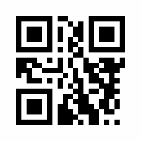 FORM 12FORM 12FORM 12Application seeking leave to be appointed to the committeeApplication seeking leave to be appointed to the committeeApplication seeking leave to be appointed to the committeeApplication seeking leave to be appointed to the committeeApplication seeking leave to be appointed to the committeeApplication seeking leave to be appointed to the committeeApplication seeking leave to be appointed to the committeeApplication seeking leave to be appointed to the committeeApplication seeking leave to be appointed to the committeeApplication seeking leave to be appointed to the committeeApplication seeking leave to be appointed to the committeeApplication seeking leave to be appointed to the committeeApplication seeking leave to be appointed to the committeeApplication seeking leave to be appointed to the committeeApplication seeking leave to be appointed to the committeeAssociations Incorporation Act 2015 s 39, 40 and 127Associations Incorporation Act 2015 s 39, 40 and 127Associations Incorporation Act 2015 s 39, 40 and 127Associations Incorporation Act 2015 s 39, 40 and 127Associations Incorporation Act 2015 s 39, 40 and 127Associations Incorporation Act 2015 s 39, 40 and 127Associations Incorporation Act 2015 s 39, 40 and 127Associations Incorporation Act 2015 s 39, 40 and 127Associations Incorporation Act 2015 s 39, 40 and 127Associations Incorporation Act 2015 s 39, 40 and 127Associations Incorporation Act 2015 s 39, 40 and 127Associations Incorporation Act 2015 s 39, 40 and 127Associations Incorporation Act 2015 s 39, 40 and 127Associations Incorporation Act 2015 s 39, 40 and 127Associations Incorporation Act 2015 s 39, 40 and 127PurposeThis form may be used by persons prohibited under the Associations Incorporation Act 2015 (the Act) to obtain leave from the Commissioner for Consumer Protection (the Commissioner) to remain involved in the management of an incorporated association or else to take up a position on an associations committee. InstructionsType directly into this form electronically before printing and signing or else complete by hand using blue or black pen and print in BLOCK letters. Complete all sections in every case. Make a copy of this form (including attachments) for your own records.PurposeThis form may be used by persons prohibited under the Associations Incorporation Act 2015 (the Act) to obtain leave from the Commissioner for Consumer Protection (the Commissioner) to remain involved in the management of an incorporated association or else to take up a position on an associations committee. InstructionsType directly into this form electronically before printing and signing or else complete by hand using blue or black pen and print in BLOCK letters. Complete all sections in every case. Make a copy of this form (including attachments) for your own records.PurposeThis form may be used by persons prohibited under the Associations Incorporation Act 2015 (the Act) to obtain leave from the Commissioner for Consumer Protection (the Commissioner) to remain involved in the management of an incorporated association or else to take up a position on an associations committee. InstructionsType directly into this form electronically before printing and signing or else complete by hand using blue or black pen and print in BLOCK letters. Complete all sections in every case. Make a copy of this form (including attachments) for your own records.PurposeThis form may be used by persons prohibited under the Associations Incorporation Act 2015 (the Act) to obtain leave from the Commissioner for Consumer Protection (the Commissioner) to remain involved in the management of an incorporated association or else to take up a position on an associations committee. InstructionsType directly into this form electronically before printing and signing or else complete by hand using blue or black pen and print in BLOCK letters. Complete all sections in every case. Make a copy of this form (including attachments) for your own records.PurposeThis form may be used by persons prohibited under the Associations Incorporation Act 2015 (the Act) to obtain leave from the Commissioner for Consumer Protection (the Commissioner) to remain involved in the management of an incorporated association or else to take up a position on an associations committee. InstructionsType directly into this form electronically before printing and signing or else complete by hand using blue or black pen and print in BLOCK letters. Complete all sections in every case. Make a copy of this form (including attachments) for your own records.PurposeThis form may be used by persons prohibited under the Associations Incorporation Act 2015 (the Act) to obtain leave from the Commissioner for Consumer Protection (the Commissioner) to remain involved in the management of an incorporated association or else to take up a position on an associations committee. InstructionsType directly into this form electronically before printing and signing or else complete by hand using blue or black pen and print in BLOCK letters. Complete all sections in every case. Make a copy of this form (including attachments) for your own records.PurposeThis form may be used by persons prohibited under the Associations Incorporation Act 2015 (the Act) to obtain leave from the Commissioner for Consumer Protection (the Commissioner) to remain involved in the management of an incorporated association or else to take up a position on an associations committee. InstructionsType directly into this form electronically before printing and signing or else complete by hand using blue or black pen and print in BLOCK letters. Complete all sections in every case. Make a copy of this form (including attachments) for your own records.PurposeThis form may be used by persons prohibited under the Associations Incorporation Act 2015 (the Act) to obtain leave from the Commissioner for Consumer Protection (the Commissioner) to remain involved in the management of an incorporated association or else to take up a position on an associations committee. InstructionsType directly into this form electronically before printing and signing or else complete by hand using blue or black pen and print in BLOCK letters. Complete all sections in every case. Make a copy of this form (including attachments) for your own records.PurposeThis form may be used by persons prohibited under the Associations Incorporation Act 2015 (the Act) to obtain leave from the Commissioner for Consumer Protection (the Commissioner) to remain involved in the management of an incorporated association or else to take up a position on an associations committee. InstructionsType directly into this form electronically before printing and signing or else complete by hand using blue or black pen and print in BLOCK letters. Complete all sections in every case. Make a copy of this form (including attachments) for your own records.PurposeThis form may be used by persons prohibited under the Associations Incorporation Act 2015 (the Act) to obtain leave from the Commissioner for Consumer Protection (the Commissioner) to remain involved in the management of an incorporated association or else to take up a position on an associations committee. InstructionsType directly into this form electronically before printing and signing or else complete by hand using blue or black pen and print in BLOCK letters. Complete all sections in every case. Make a copy of this form (including attachments) for your own records.OFFICE USE ONLYOFFICE USE ONLYOFFICE USE ONLYPurposeThis form may be used by persons prohibited under the Associations Incorporation Act 2015 (the Act) to obtain leave from the Commissioner for Consumer Protection (the Commissioner) to remain involved in the management of an incorporated association or else to take up a position on an associations committee. InstructionsType directly into this form electronically before printing and signing or else complete by hand using blue or black pen and print in BLOCK letters. Complete all sections in every case. Make a copy of this form (including attachments) for your own records.PurposeThis form may be used by persons prohibited under the Associations Incorporation Act 2015 (the Act) to obtain leave from the Commissioner for Consumer Protection (the Commissioner) to remain involved in the management of an incorporated association or else to take up a position on an associations committee. InstructionsType directly into this form electronically before printing and signing or else complete by hand using blue or black pen and print in BLOCK letters. Complete all sections in every case. Make a copy of this form (including attachments) for your own records.PurposeThis form may be used by persons prohibited under the Associations Incorporation Act 2015 (the Act) to obtain leave from the Commissioner for Consumer Protection (the Commissioner) to remain involved in the management of an incorporated association or else to take up a position on an associations committee. InstructionsType directly into this form electronically before printing and signing or else complete by hand using blue or black pen and print in BLOCK letters. Complete all sections in every case. Make a copy of this form (including attachments) for your own records.PurposeThis form may be used by persons prohibited under the Associations Incorporation Act 2015 (the Act) to obtain leave from the Commissioner for Consumer Protection (the Commissioner) to remain involved in the management of an incorporated association or else to take up a position on an associations committee. InstructionsType directly into this form electronically before printing and signing or else complete by hand using blue or black pen and print in BLOCK letters. Complete all sections in every case. Make a copy of this form (including attachments) for your own records.PurposeThis form may be used by persons prohibited under the Associations Incorporation Act 2015 (the Act) to obtain leave from the Commissioner for Consumer Protection (the Commissioner) to remain involved in the management of an incorporated association or else to take up a position on an associations committee. InstructionsType directly into this form electronically before printing and signing or else complete by hand using blue or black pen and print in BLOCK letters. Complete all sections in every case. Make a copy of this form (including attachments) for your own records.PurposeThis form may be used by persons prohibited under the Associations Incorporation Act 2015 (the Act) to obtain leave from the Commissioner for Consumer Protection (the Commissioner) to remain involved in the management of an incorporated association or else to take up a position on an associations committee. InstructionsType directly into this form electronically before printing and signing or else complete by hand using blue or black pen and print in BLOCK letters. Complete all sections in every case. Make a copy of this form (including attachments) for your own records.PurposeThis form may be used by persons prohibited under the Associations Incorporation Act 2015 (the Act) to obtain leave from the Commissioner for Consumer Protection (the Commissioner) to remain involved in the management of an incorporated association or else to take up a position on an associations committee. InstructionsType directly into this form electronically before printing and signing or else complete by hand using blue or black pen and print in BLOCK letters. Complete all sections in every case. Make a copy of this form (including attachments) for your own records.PurposeThis form may be used by persons prohibited under the Associations Incorporation Act 2015 (the Act) to obtain leave from the Commissioner for Consumer Protection (the Commissioner) to remain involved in the management of an incorporated association or else to take up a position on an associations committee. InstructionsType directly into this form electronically before printing and signing or else complete by hand using blue or black pen and print in BLOCK letters. Complete all sections in every case. Make a copy of this form (including attachments) for your own records.PurposeThis form may be used by persons prohibited under the Associations Incorporation Act 2015 (the Act) to obtain leave from the Commissioner for Consumer Protection (the Commissioner) to remain involved in the management of an incorporated association or else to take up a position on an associations committee. InstructionsType directly into this form electronically before printing and signing or else complete by hand using blue or black pen and print in BLOCK letters. Complete all sections in every case. Make a copy of this form (including attachments) for your own records.PurposeThis form may be used by persons prohibited under the Associations Incorporation Act 2015 (the Act) to obtain leave from the Commissioner for Consumer Protection (the Commissioner) to remain involved in the management of an incorporated association or else to take up a position on an associations committee. InstructionsType directly into this form electronically before printing and signing or else complete by hand using blue or black pen and print in BLOCK letters. Complete all sections in every case. Make a copy of this form (including attachments) for your own records.SECTION A:  APPLICANT DETAILSSECTION A:  APPLICANT DETAILSSECTION A:  APPLICANT DETAILSSECTION A:  APPLICANT DETAILSSECTION A:  APPLICANT DETAILSSECTION A:  APPLICANT DETAILSSECTION A:  APPLICANT DETAILSSECTION A:  APPLICANT DETAILSSECTION A:  APPLICANT DETAILSSECTION A:  APPLICANT DETAILSSECTION A:  APPLICANT DETAILSSECTION A:  APPLICANT DETAILSSECTION A:  APPLICANT DETAILSSECTION A:  APPLICANT DETAILSSECTION A:  APPLICANT DETAILSThe name and contact details of the person seeking the Commissioner’s leave:The name and contact details of the person seeking the Commissioner’s leave:The name and contact details of the person seeking the Commissioner’s leave:The name and contact details of the person seeking the Commissioner’s leave:The name and contact details of the person seeking the Commissioner’s leave:The name and contact details of the person seeking the Commissioner’s leave:The name and contact details of the person seeking the Commissioner’s leave:The name and contact details of the person seeking the Commissioner’s leave:The name and contact details of the person seeking the Commissioner’s leave:The name and contact details of the person seeking the Commissioner’s leave:The name and contact details of the person seeking the Commissioner’s leave:The name and contact details of the person seeking the Commissioner’s leave:The name and contact details of the person seeking the Commissioner’s leave:The name and contact details of the person seeking the Commissioner’s leave:The name and contact details of the person seeking the Commissioner’s leave:TitleTitleTitleTitleTitle Mr    Mrs    Ms    Miss    Other, please specify: ___________________________ Mr    Mrs    Ms    Miss    Other, please specify: ___________________________ Mr    Mrs    Ms    Miss    Other, please specify: ___________________________ Mr    Mrs    Ms    Miss    Other, please specify: ___________________________ Mr    Mrs    Ms    Miss    Other, please specify: ___________________________ Mr    Mrs    Ms    Miss    Other, please specify: ___________________________ Mr    Mrs    Ms    Miss    Other, please specify: ___________________________ Mr    Mrs    Ms    Miss    Other, please specify: ___________________________ Mr    Mrs    Ms    Miss    Other, please specify: ___________________________ Mr    Mrs    Ms    Miss    Other, please specify: ___________________________NameNameNameNameNameSurnameSurnameSurnameSurnamePrevious names (if applicable)Previous names (if applicable)Previous names (if applicable)Previous names (if applicable)Previous names (if applicable)Date of BirthDate of BirthDate of BirthDate of BirthDate of BirthPlace of BirthPlace of BirthPlace of BirthPlace of BirthEmailEmailEmailEmailEmailTelephoneTelephoneTelephoneTelephoneResidential AddressResidential AddressResidential AddressResidential AddressResidential AddressResidential AddressResidential AddressResidential AddressResidential AddressResidential AddressResidential AddressResidential AddressSuburbSuburbSuburbSuburbSuburbSuburbStatePostcodePostcodePostcodePostal Address(If different than above)Postal Address(If different than above)Postal Address(If different than above)Postal Address(If different than above)Postal Address(If different than above)Postal Address(If different than above)Postal Address(If different than above)Postal Address(If different than above)Postal Address(If different than above)Postal Address(If different than above)Postal Address(If different than above)Postal Address(If different than above)SuburbSuburbSuburbSuburbSuburbSuburbStatePostcodePostcodePostcodeSECTION B:  DETAILS OF INCORPORATED ASSOCIATIONSECTION B:  DETAILS OF INCORPORATED ASSOCIATIONSECTION B:  DETAILS OF INCORPORATED ASSOCIATIONSECTION B:  DETAILS OF INCORPORATED ASSOCIATIONSECTION B:  DETAILS OF INCORPORATED ASSOCIATIONSECTION B:  DETAILS OF INCORPORATED ASSOCIATIONSECTION B:  DETAILS OF INCORPORATED ASSOCIATIONSECTION B:  DETAILS OF INCORPORATED ASSOCIATIONSECTION B:  DETAILS OF INCORPORATED ASSOCIATIONSECTION B:  DETAILS OF INCORPORATED ASSOCIATIONSECTION B:  DETAILS OF INCORPORATED ASSOCIATIONName of the incorporated association that you intend to take (or already hold) a position on the management committee of?Name of the incorporated association that you intend to take (or already hold) a position on the management committee of?Name of the incorporated association that you intend to take (or already hold) a position on the management committee of?Name of the incorporated association that you intend to take (or already hold) a position on the management committee of?Name of the incorporated association that you intend to take (or already hold) a position on the management committee of?Name of the incorporated association that you intend to take (or already hold) a position on the management committee of?Name of the incorporated association that you intend to take (or already hold) a position on the management committee of?Name of the incorporated association that you intend to take (or already hold) a position on the management committee of?Name of the incorporated association that you intend to take (or already hold) a position on the management committee of?Name of the incorporated association that you intend to take (or already hold) a position on the management committee of?Name of the incorporated association that you intend to take (or already hold) a position on the management committee of?Name of the role that you propose (or already hold) to take on?Name of the role that you propose (or already hold) to take on?Name of the role that you propose (or already hold) to take on?Name of the role that you propose (or already hold) to take on?Name of the role that you propose (or already hold) to take on?Name of the role that you propose (or already hold) to take on?Name of the role that you propose (or already hold) to take on?Name of the role that you propose (or already hold) to take on?Name of the role that you propose (or already hold) to take on?Name of the role that you propose (or already hold) to take on?Name of the role that you propose (or already hold) to take on?Please provide a comprehensive summary of the duties of the role below including whether you:are involved in financial management of the association; and/orhave a significant degree of control and influence in the association decisions.Please provide a comprehensive summary of the duties of the role below including whether you:are involved in financial management of the association; and/orhave a significant degree of control and influence in the association decisions.Please provide a comprehensive summary of the duties of the role below including whether you:are involved in financial management of the association; and/orhave a significant degree of control and influence in the association decisions.Please provide a comprehensive summary of the duties of the role below including whether you:are involved in financial management of the association; and/orhave a significant degree of control and influence in the association decisions.Please provide a comprehensive summary of the duties of the role below including whether you:are involved in financial management of the association; and/orhave a significant degree of control and influence in the association decisions.Please provide a comprehensive summary of the duties of the role below including whether you:are involved in financial management of the association; and/orhave a significant degree of control and influence in the association decisions.Please provide a comprehensive summary of the duties of the role below including whether you:are involved in financial management of the association; and/orhave a significant degree of control and influence in the association decisions.Please provide a comprehensive summary of the duties of the role below including whether you:are involved in financial management of the association; and/orhave a significant degree of control and influence in the association decisions.Please provide a comprehensive summary of the duties of the role below including whether you:are involved in financial management of the association; and/orhave a significant degree of control and influence in the association decisions.Please provide a comprehensive summary of the duties of the role below including whether you:are involved in financial management of the association; and/orhave a significant degree of control and influence in the association decisions.Please provide a comprehensive summary of the duties of the role below including whether you:are involved in financial management of the association; and/orhave a significant degree of control and influence in the association decisions.If there is insufficient space, please attach an annexure labelled “Statement of Duties”If there is insufficient space, please attach an annexure labelled “Statement of Duties”If there is insufficient space, please attach an annexure labelled “Statement of Duties”If there is insufficient space, please attach an annexure labelled “Statement of Duties”If there is insufficient space, please attach an annexure labelled “Statement of Duties”If there is insufficient space, please attach an annexure labelled “Statement of Duties”If there is insufficient space, please attach an annexure labelled “Statement of Duties”If there is insufficient space, please attach an annexure labelled “Statement of Duties”If there is insufficient space, please attach an annexure labelled “Statement of Duties”If there is insufficient space, please attach an annexure labelled “Statement of Duties”If there is insufficient space, please attach an annexure labelled “Statement of Duties”SECTION C:  REASONS FOR PROHIBITION AND SEEKING LEAVESECTION C:  REASONS FOR PROHIBITION AND SEEKING LEAVESECTION C:  REASONS FOR PROHIBITION AND SEEKING LEAVESECTION C:  REASONS FOR PROHIBITION AND SEEKING LEAVESECTION C:  REASONS FOR PROHIBITION AND SEEKING LEAVESECTION C:  REASONS FOR PROHIBITION AND SEEKING LEAVESECTION C:  REASONS FOR PROHIBITION AND SEEKING LEAVESECTION C:  REASONS FOR PROHIBITION AND SEEKING LEAVESECTION C:  REASONS FOR PROHIBITION AND SEEKING LEAVESECTION C:  REASONS FOR PROHIBITION AND SEEKING LEAVESECTION C:  REASONS FOR PROHIBITION AND SEEKING LEAVEThe reason for seeking leave is because I: (Tick all that apply)The reason for seeking leave is because I: (Tick all that apply)The reason for seeking leave is because I: (Tick all that apply)The reason for seeking leave is because I: (Tick all that apply)The reason for seeking leave is because I: (Tick all that apply)The reason for seeking leave is because I: (Tick all that apply)The reason for seeking leave is because I: (Tick all that apply)The reason for seeking leave is because I: (Tick all that apply)The reason for seeking leave is because I: (Tick all that apply)The reason for seeking leave is because I: (Tick all that apply)The reason for seeking leave is because I: (Tick all that apply)have been convicted, within or outside Western Australia, of an offence involving fraud or dishonesty punishable on conviction by imprisonment for not less than 3 months. The conviction or my release from custody (whichever is the later) occurred within the last five years.have been convicted, within or outside Western Australia, of an offence involving fraud or dishonesty punishable on conviction by imprisonment for not less than 3 months. The conviction or my release from custody (whichever is the later) occurred within the last five years.have been convicted, within or outside Western Australia, of an offence involving fraud or dishonesty punishable on conviction by imprisonment for not less than 3 months. The conviction or my release from custody (whichever is the later) occurred within the last five years.have been convicted, within or outside Western Australia, of an offence involving fraud or dishonesty punishable on conviction by imprisonment for not less than 3 months. The conviction or my release from custody (whichever is the later) occurred within the last five years.have been convicted, within or outside Western Australia, of an offence involving fraud or dishonesty punishable on conviction by imprisonment for not less than 3 months. The conviction or my release from custody (whichever is the later) occurred within the last five years.have been convicted, within or outside Western Australia, of an offence involving fraud or dishonesty punishable on conviction by imprisonment for not less than 3 months. The conviction or my release from custody (whichever is the later) occurred within the last five years.have been convicted, within or outside Western Australia, of an offence involving fraud or dishonesty punishable on conviction by imprisonment for not less than 3 months. The conviction or my release from custody (whichever is the later) occurred within the last five years.have been convicted, within or outside Western Australia, of an offence involving fraud or dishonesty punishable on conviction by imprisonment for not less than 3 months. The conviction or my release from custody (whichever is the later) occurred within the last five years.have been convicted, within or outside Western Australia, of an offence involving fraud or dishonesty punishable on conviction by imprisonment for not less than 3 months. The conviction or my release from custody (whichever is the later) occurred within the last five years.have been convicted, within or outside Western Australia, of an indictable offence in relation to the promotion, formation or management of a body corporate. The conviction or my release from custody (whichever is the later) occurred within the last five years.have been convicted, within or outside Western Australia, of an indictable offence in relation to the promotion, formation or management of a body corporate. The conviction or my release from custody (whichever is the later) occurred within the last five years.have been convicted, within or outside Western Australia, of an indictable offence in relation to the promotion, formation or management of a body corporate. The conviction or my release from custody (whichever is the later) occurred within the last five years.have been convicted, within or outside Western Australia, of an indictable offence in relation to the promotion, formation or management of a body corporate. The conviction or my release from custody (whichever is the later) occurred within the last five years.have been convicted, within or outside Western Australia, of an indictable offence in relation to the promotion, formation or management of a body corporate. The conviction or my release from custody (whichever is the later) occurred within the last five years.have been convicted, within or outside Western Australia, of an indictable offence in relation to the promotion, formation or management of a body corporate. The conviction or my release from custody (whichever is the later) occurred within the last five years.have been convicted, within or outside Western Australia, of an indictable offence in relation to the promotion, formation or management of a body corporate. The conviction or my release from custody (whichever is the later) occurred within the last five years.have been convicted, within or outside Western Australia, of an indictable offence in relation to the promotion, formation or management of a body corporate. The conviction or my release from custody (whichever is the later) occurred within the last five years.have been convicted, within or outside Western Australia, of an indictable offence in relation to the promotion, formation or management of a body corporate. The conviction or my release from custody (whichever is the later) occurred within the last five years.have been convicted, within or outside Western Australia, of an offence under Division 3 or Section 127 of the Associations Incorporation Act 2015. The conviction or my release from custody (whichever is the later) occurred within the last five years.have been convicted, within or outside Western Australia, of an offence under Division 3 or Section 127 of the Associations Incorporation Act 2015. The conviction or my release from custody (whichever is the later) occurred within the last five years.have been convicted, within or outside Western Australia, of an offence under Division 3 or Section 127 of the Associations Incorporation Act 2015. The conviction or my release from custody (whichever is the later) occurred within the last five years.have been convicted, within or outside Western Australia, of an offence under Division 3 or Section 127 of the Associations Incorporation Act 2015. The conviction or my release from custody (whichever is the later) occurred within the last five years.have been convicted, within or outside Western Australia, of an offence under Division 3 or Section 127 of the Associations Incorporation Act 2015. The conviction or my release from custody (whichever is the later) occurred within the last five years.have been convicted, within or outside Western Australia, of an offence under Division 3 or Section 127 of the Associations Incorporation Act 2015. The conviction or my release from custody (whichever is the later) occurred within the last five years.have been convicted, within or outside Western Australia, of an offence under Division 3 or Section 127 of the Associations Incorporation Act 2015. The conviction or my release from custody (whichever is the later) occurred within the last five years.have been convicted, within or outside Western Australia, of an offence under Division 3 or Section 127 of the Associations Incorporation Act 2015. The conviction or my release from custody (whichever is the later) occurred within the last five years.have been convicted, within or outside Western Australia, of an offence under Division 3 or Section 127 of the Associations Incorporation Act 2015. The conviction or my release from custody (whichever is the later) occurred within the last five years.am bankrupt or my affairs are under insolvency laws according to section 13D of the Interpretation Act 1984.am bankrupt or my affairs are under insolvency laws according to section 13D of the Interpretation Act 1984.am bankrupt or my affairs are under insolvency laws according to section 13D of the Interpretation Act 1984.am bankrupt or my affairs are under insolvency laws according to section 13D of the Interpretation Act 1984.am bankrupt or my affairs are under insolvency laws according to section 13D of the Interpretation Act 1984.am bankrupt or my affairs are under insolvency laws according to section 13D of the Interpretation Act 1984.am bankrupt or my affairs are under insolvency laws according to section 13D of the Interpretation Act 1984.am bankrupt or my affairs are under insolvency laws according to section 13D of the Interpretation Act 1984.am bankrupt or my affairs are under insolvency laws according to section 13D of the Interpretation Act 1984.Has the nature of the prohibition listed above been disclosed to the management committee members?Has the nature of the prohibition listed above been disclosed to the management committee members?Has the nature of the prohibition listed above been disclosed to the management committee members?Has the nature of the prohibition listed above been disclosed to the management committee members?Has the nature of the prohibition listed above been disclosed to the management committee members?Has the nature of the prohibition listed above been disclosed to the management committee members?Has the nature of the prohibition listed above been disclosed to the management committee members?Has the nature of the prohibition listed above been disclosed to the management committee members?Has the nature of the prohibition listed above been disclosed to the management committee members?Has the nature of the prohibition listed above been disclosed to the management committee members?Has the nature of the prohibition listed above been disclosed to the management committee members?YesYesYesYesYesYesYesYesYesNoNoNoNoNoNoNoNoNoExplain why, in your opinion, neither the wellbeing nor its financial interests of the association and its members will be at risk if you are involved with the management of the incorporated association?Explain why, in your opinion, neither the wellbeing nor its financial interests of the association and its members will be at risk if you are involved with the management of the incorporated association?Explain why, in your opinion, neither the wellbeing nor its financial interests of the association and its members will be at risk if you are involved with the management of the incorporated association?Explain why, in your opinion, neither the wellbeing nor its financial interests of the association and its members will be at risk if you are involved with the management of the incorporated association?Explain why, in your opinion, neither the wellbeing nor its financial interests of the association and its members will be at risk if you are involved with the management of the incorporated association?Explain why, in your opinion, neither the wellbeing nor its financial interests of the association and its members will be at risk if you are involved with the management of the incorporated association?Explain why, in your opinion, neither the wellbeing nor its financial interests of the association and its members will be at risk if you are involved with the management of the incorporated association?Explain why, in your opinion, neither the wellbeing nor its financial interests of the association and its members will be at risk if you are involved with the management of the incorporated association?Explain why, in your opinion, neither the wellbeing nor its financial interests of the association and its members will be at risk if you are involved with the management of the incorporated association?Explain why, in your opinion, neither the wellbeing nor its financial interests of the association and its members will be at risk if you are involved with the management of the incorporated association?Explain why, in your opinion, neither the wellbeing nor its financial interests of the association and its members will be at risk if you are involved with the management of the incorporated association?For example, outline any mitigating circumstances which exist, any previous experience held that would assist the association and members and any other matters you consider relevant to this application.For example, outline any mitigating circumstances which exist, any previous experience held that would assist the association and members and any other matters you consider relevant to this application.For example, outline any mitigating circumstances which exist, any previous experience held that would assist the association and members and any other matters you consider relevant to this application.For example, outline any mitigating circumstances which exist, any previous experience held that would assist the association and members and any other matters you consider relevant to this application.For example, outline any mitigating circumstances which exist, any previous experience held that would assist the association and members and any other matters you consider relevant to this application.For example, outline any mitigating circumstances which exist, any previous experience held that would assist the association and members and any other matters you consider relevant to this application.For example, outline any mitigating circumstances which exist, any previous experience held that would assist the association and members and any other matters you consider relevant to this application.For example, outline any mitigating circumstances which exist, any previous experience held that would assist the association and members and any other matters you consider relevant to this application.For example, outline any mitigating circumstances which exist, any previous experience held that would assist the association and members and any other matters you consider relevant to this application.For example, outline any mitigating circumstances which exist, any previous experience held that would assist the association and members and any other matters you consider relevant to this application.For example, outline any mitigating circumstances which exist, any previous experience held that would assist the association and members and any other matters you consider relevant to this application.SECTION D:  DOCUMENT CHECKLISTSECTION D:  DOCUMENT CHECKLISTSECTION D:  DOCUMENT CHECKLISTSECTION D:  DOCUMENT CHECKLISTSECTION D:  DOCUMENT CHECKLISTSECTION D:  DOCUMENT CHECKLISTSECTION D:  DOCUMENT CHECKLISTSECTION D:  DOCUMENT CHECKLISTSECTION D:  DOCUMENT CHECKLISTSECTION D:  DOCUMENT CHECKLISTSECTION D:  DOCUMENT CHECKLISTThis application cannot be processed without the following documents. Mark the documents you are submitting.This application cannot be processed without the following documents. Mark the documents you are submitting.This application cannot be processed without the following documents. Mark the documents you are submitting.This application cannot be processed without the following documents. Mark the documents you are submitting.This application cannot be processed without the following documents. Mark the documents you are submitting.This application cannot be processed without the following documents. Mark the documents you are submitting.This application cannot be processed without the following documents. Mark the documents you are submitting.This application cannot be processed without the following documents. Mark the documents you are submitting.This application cannot be processed without the following documents. Mark the documents you are submitting.This application cannot be processed without the following documents. Mark the documents you are submitting.This application cannot be processed without the following documents. Mark the documents you are submitting.Evidence of the duties and responsibilities of role(e.g., a statement of duties or extract from the rules (constitution) stipulating the duties of the position)Evidence of the duties and responsibilities of role(e.g., a statement of duties or extract from the rules (constitution) stipulating the duties of the position)Evidence of the duties and responsibilities of role(e.g., a statement of duties or extract from the rules (constitution) stipulating the duties of the position)Evidence of the duties and responsibilities of role(e.g., a statement of duties or extract from the rules (constitution) stipulating the duties of the position)Evidence of the duties and responsibilities of role(e.g., a statement of duties or extract from the rules (constitution) stipulating the duties of the position)Evidence of the duties and responsibilities of role(e.g., a statement of duties or extract from the rules (constitution) stipulating the duties of the position)Evidence of the duties and responsibilities of role(e.g., a statement of duties or extract from the rules (constitution) stipulating the duties of the position)Evidence of the duties and responsibilities of role(e.g., a statement of duties or extract from the rules (constitution) stipulating the duties of the position)Evidence of the duties and responsibilities of role(e.g., a statement of duties or extract from the rules (constitution) stipulating the duties of the position)If you have any convictions that fall under section 39(1) (b) of the Associations Incorporation Act 2015 (ie. you ticked boxes (a), (b) and/or (c) at question 5) you  must provide:If you have any convictions that fall under section 39(1) (b) of the Associations Incorporation Act 2015 (ie. you ticked boxes (a), (b) and/or (c) at question 5) you  must provide:If you have any convictions that fall under section 39(1) (b) of the Associations Incorporation Act 2015 (ie. you ticked boxes (a), (b) and/or (c) at question 5) you  must provide:If you have any convictions that fall under section 39(1) (b) of the Associations Incorporation Act 2015 (ie. you ticked boxes (a), (b) and/or (c) at question 5) you  must provide:If you have any convictions that fall under section 39(1) (b) of the Associations Incorporation Act 2015 (ie. you ticked boxes (a), (b) and/or (c) at question 5) you  must provide:If you have any convictions that fall under section 39(1) (b) of the Associations Incorporation Act 2015 (ie. you ticked boxes (a), (b) and/or (c) at question 5) you  must provide:If you have any convictions that fall under section 39(1) (b) of the Associations Incorporation Act 2015 (ie. you ticked boxes (a), (b) and/or (c) at question 5) you  must provide:If you have any convictions that fall under section 39(1) (b) of the Associations Incorporation Act 2015 (ie. you ticked boxes (a), (b) and/or (c) at question 5) you  must provide:If you have any convictions that fall under section 39(1) (b) of the Associations Incorporation Act 2015 (ie. you ticked boxes (a), (b) and/or (c) at question 5) you  must provide:If you have any convictions that fall under section 39(1) (b) of the Associations Incorporation Act 2015 (ie. you ticked boxes (a), (b) and/or (c) at question 5) you  must provide:If you have any convictions that fall under section 39(1) (b) of the Associations Incorporation Act 2015 (ie. you ticked boxes (a), (b) and/or (c) at question 5) you  must provide:A National Police Check which not more than six (6) months old. A National Police check can be obtained through participating Australia Post outlets or by contacting an authorised agency listed on our website www.commerce.wa.gov.au/CP/policechecks A National Police Check which not more than six (6) months old. A National Police check can be obtained through participating Australia Post outlets or by contacting an authorised agency listed on our website www.commerce.wa.gov.au/CP/policechecks A National Police Check which not more than six (6) months old. A National Police check can be obtained through participating Australia Post outlets or by contacting an authorised agency listed on our website www.commerce.wa.gov.au/CP/policechecks A National Police Check which not more than six (6) months old. A National Police check can be obtained through participating Australia Post outlets or by contacting an authorised agency listed on our website www.commerce.wa.gov.au/CP/policechecks A National Police Check which not more than six (6) months old. A National Police check can be obtained through participating Australia Post outlets or by contacting an authorised agency listed on our website www.commerce.wa.gov.au/CP/policechecks A National Police Check which not more than six (6) months old. A National Police check can be obtained through participating Australia Post outlets or by contacting an authorised agency listed on our website www.commerce.wa.gov.au/CP/policechecks A National Police Check which not more than six (6) months old. A National Police check can be obtained through participating Australia Post outlets or by contacting an authorised agency listed on our website www.commerce.wa.gov.au/CP/policechecks A National Police Check which not more than six (6) months old. A National Police check can be obtained through participating Australia Post outlets or by contacting an authorised agency listed on our website www.commerce.wa.gov.au/CP/policechecks A National Police Check which not more than six (6) months old. A National Police check can be obtained through participating Australia Post outlets or by contacting an authorised agency listed on our website www.commerce.wa.gov.au/CP/policechecks A written explanation of the circumstances surrounding your conviction(s). A written explanation of the circumstances surrounding your conviction(s). A written explanation of the circumstances surrounding your conviction(s). A written explanation of the circumstances surrounding your conviction(s). A written explanation of the circumstances surrounding your conviction(s). A written explanation of the circumstances surrounding your conviction(s). A written explanation of the circumstances surrounding your conviction(s). A written explanation of the circumstances surrounding your conviction(s). A written explanation of the circumstances surrounding your conviction(s). SECTION D:  APPLICANT DECLARATIONSECTION D:  APPLICANT DECLARATIONSECTION D:  APPLICANT DECLARATIONSECTION D:  APPLICANT DECLARATIONSECTION D:  APPLICANT DECLARATIONSECTION D:  APPLICANT DECLARATIONSECTION D:  APPLICANT DECLARATIONSECTION D:  APPLICANT DECLARATIONSECTION D:  APPLICANT DECLARATIONSECTION D:  APPLICANT DECLARATIONSECTION D:  APPLICANT DECLARATIONProvide the name and particulars of the person making this application:Any correspondence about this application will be sent to this person.Provide the name and particulars of the person making this application:Any correspondence about this application will be sent to this person.Provide the name and particulars of the person making this application:Any correspondence about this application will be sent to this person.Provide the name and particulars of the person making this application:Any correspondence about this application will be sent to this person.Provide the name and particulars of the person making this application:Any correspondence about this application will be sent to this person.Provide the name and particulars of the person making this application:Any correspondence about this application will be sent to this person.Provide the name and particulars of the person making this application:Any correspondence about this application will be sent to this person.Provide the name and particulars of the person making this application:Any correspondence about this application will be sent to this person.Provide the name and particulars of the person making this application:Any correspondence about this application will be sent to this person.Provide the name and particulars of the person making this application:Any correspondence about this application will be sent to this person.Provide the name and particulars of the person making this application:Any correspondence about this application will be sent to this person.I declare that:the information and answers given in within this application, including any attachments, are to the best of my knowledge complete, true and correct; and In order to assist with the determination of this application, I authorise the Commissioner, or persons so directed, to obtain on my behalf any document, record, file or information including but not limited to records relating to my criminal history, financial history or other relevant information; andI understand that it is an offence under section 177 of the Act to make a false and misleading declaration in relation to this application.I declare that:the information and answers given in within this application, including any attachments, are to the best of my knowledge complete, true and correct; and In order to assist with the determination of this application, I authorise the Commissioner, or persons so directed, to obtain on my behalf any document, record, file or information including but not limited to records relating to my criminal history, financial history or other relevant information; andI understand that it is an offence under section 177 of the Act to make a false and misleading declaration in relation to this application.I declare that:the information and answers given in within this application, including any attachments, are to the best of my knowledge complete, true and correct; and In order to assist with the determination of this application, I authorise the Commissioner, or persons so directed, to obtain on my behalf any document, record, file or information including but not limited to records relating to my criminal history, financial history or other relevant information; andI understand that it is an offence under section 177 of the Act to make a false and misleading declaration in relation to this application.I declare that:the information and answers given in within this application, including any attachments, are to the best of my knowledge complete, true and correct; and In order to assist with the determination of this application, I authorise the Commissioner, or persons so directed, to obtain on my behalf any document, record, file or information including but not limited to records relating to my criminal history, financial history or other relevant information; andI understand that it is an offence under section 177 of the Act to make a false and misleading declaration in relation to this application.I declare that:the information and answers given in within this application, including any attachments, are to the best of my knowledge complete, true and correct; and In order to assist with the determination of this application, I authorise the Commissioner, or persons so directed, to obtain on my behalf any document, record, file or information including but not limited to records relating to my criminal history, financial history or other relevant information; andI understand that it is an offence under section 177 of the Act to make a false and misleading declaration in relation to this application.I declare that:the information and answers given in within this application, including any attachments, are to the best of my knowledge complete, true and correct; and In order to assist with the determination of this application, I authorise the Commissioner, or persons so directed, to obtain on my behalf any document, record, file or information including but not limited to records relating to my criminal history, financial history or other relevant information; andI understand that it is an offence under section 177 of the Act to make a false and misleading declaration in relation to this application.I declare that:the information and answers given in within this application, including any attachments, are to the best of my knowledge complete, true and correct; and In order to assist with the determination of this application, I authorise the Commissioner, or persons so directed, to obtain on my behalf any document, record, file or information including but not limited to records relating to my criminal history, financial history or other relevant information; andI understand that it is an offence under section 177 of the Act to make a false and misleading declaration in relation to this application.I declare that:the information and answers given in within this application, including any attachments, are to the best of my knowledge complete, true and correct; and In order to assist with the determination of this application, I authorise the Commissioner, or persons so directed, to obtain on my behalf any document, record, file or information including but not limited to records relating to my criminal history, financial history or other relevant information; andI understand that it is an offence under section 177 of the Act to make a false and misleading declaration in relation to this application.I declare that:the information and answers given in within this application, including any attachments, are to the best of my knowledge complete, true and correct; and In order to assist with the determination of this application, I authorise the Commissioner, or persons so directed, to obtain on my behalf any document, record, file or information including but not limited to records relating to my criminal history, financial history or other relevant information; andI understand that it is an offence under section 177 of the Act to make a false and misleading declaration in relation to this application.I declare that:the information and answers given in within this application, including any attachments, are to the best of my knowledge complete, true and correct; and In order to assist with the determination of this application, I authorise the Commissioner, or persons so directed, to obtain on my behalf any document, record, file or information including but not limited to records relating to my criminal history, financial history or other relevant information; andI understand that it is an offence under section 177 of the Act to make a false and misleading declaration in relation to this application.I declare that:the information and answers given in within this application, including any attachments, are to the best of my knowledge complete, true and correct; and In order to assist with the determination of this application, I authorise the Commissioner, or persons so directed, to obtain on my behalf any document, record, file or information including but not limited to records relating to my criminal history, financial history or other relevant information; andI understand that it is an offence under section 177 of the Act to make a false and misleading declaration in relation to this application.Full nameFull nameFull nameSignatureSignatureSignatureDate signedIMPORTANT: Before you sign this form, check that you have provided true and correct information.IMPORTANT: Before you sign this form, check that you have provided true and correct information.IMPORTANT: Before you sign this form, check that you have provided true and correct information.IMPORTANT: Before you sign this form, check that you have provided true and correct information.IMPORTANT: Before you sign this form, check that you have provided true and correct information.IMPORTANT: Before you sign this form, check that you have provided true and correct information.IMPORTANT: Before you sign this form, check that you have provided true and correct information.IMPORTANT: Before you sign this form, check that you have provided true and correct information.IMPORTANT: Before you sign this form, check that you have provided true and correct information.IMPORTANT: Before you sign this form, check that you have provided true and correct information.IMPORTANT: Before you sign this form, check that you have provided true and correct information.CONTACT FOR THIS APPLICATIONCONTACT FOR THIS APPLICATIONCONTACT FOR THIS APPLICATIONCONTACT FOR THIS APPLICATIONCONTACT FOR THIS APPLICATIONCONTACT FOR THIS APPLICATIONCONTACT FOR THIS APPLICATIONCONTACT FOR THIS APPLICATIONCONTACT FOR THIS APPLICATIONCONTACT FOR THIS APPLICATIONCONTACT FOR THIS APPLICATIONWho should the Department contact if there is a query about this application form?Who should the Department contact if there is a query about this application form?Who should the Department contact if there is a query about this application form?Who should the Department contact if there is a query about this application form?Who should the Department contact if there is a query about this application form?Who should the Department contact if there is a query about this application form?Who should the Department contact if there is a query about this application form?Who should the Department contact if there is a query about this application form?Who should the Department contact if there is a query about this application form?Who should the Department contact if there is a query about this application form?Who should the Department contact if there is a query about this application form?The applicant (submitter)The applicant (submitter)The applicant (submitter)The applicant (submitter)The applicant (submitter)The applicant (submitter)The applicant (submitter)The applicant (submitter)The applicant (submitter)The applicant (submitter)The applicant (submitter)Another person   Provide the contact’s details below:Another person   Provide the contact’s details below:Another person   Provide the contact’s details below:Another person   Provide the contact’s details below:Another person   Provide the contact’s details below:Another person   Provide the contact’s details below:Another person   Provide the contact’s details below:Another person   Provide the contact’s details below:Another person   Provide the contact’s details below:Another person   Provide the contact’s details below:Another person   Provide the contact’s details below:TitleTitleTitleTitle Mr    Mrs    Ms    Miss    Other, please specify: ___________________________ Mr    Mrs    Ms    Miss    Other, please specify: ___________________________ Mr    Mrs    Ms    Miss    Other, please specify: ___________________________ Mr    Mrs    Ms    Miss    Other, please specify: ___________________________ Mr    Mrs    Ms    Miss    Other, please specify: ___________________________ Mr    Mrs    Ms    Miss    Other, please specify: ___________________________ Mr    Mrs    Ms    Miss    Other, please specify: ___________________________ Mr    Mrs    Ms    Miss    Other, please specify: ___________________________NameNameNameNameSurnameSurnameSurnameAddress (Street or PO)Address (Street or PO)Address (Street or PO)Address (Street or PO)Address (Street or PO)Address (Street or PO)Address (Street or PO)Address (Street or PO)SuburbSuburbSuburbSuburbStateStatePostcodeEmailEmailEmailEmailTelephoneTelephoneTelephone